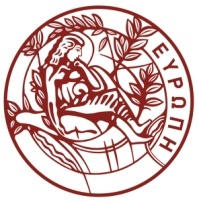 Πρόσκληση εκδήλωσης ενδιαφέροντος για προμήθεια και εγκατάσταση αναλωσίμων ειδών συντήρησης & επισκευής μηχανικού και ηλεκτρονικού εξοπλισμού για την εξυπηρέτηση σχετικών αναγκών όλων των Υπηρεσιών του Πανεπιστημίου Κρήτης στο Ρέθυμνο κατά το έτος 2023.Παρακαλούμε, εφόσον ενδιαφέρεστε, να καταθέσετε προσφορά μέχρι και την 25/7/2023 και ώρα 12:00 με σκοπό την Προμήθεια και Εγκατάσταση Αναλωσίμων ειδών συντήρησης & επισκευής μηχανικού και ηλεκτρονικού εξοπλισμού για την εξυπηρέτηση σχετικών αναγκών όλων των Υπηρεσιών του Πανεπιστημίου Κρήτης στο Ρέθυμνο κατά το έτος 2023.Η συνολική εγκρινόμενη προϋπολογισμένη δαπάνη ανέρχεται στο ύψος των 9.273,00 €, συμπεριλαμβανομένου Φ.Π.Α. 24% και βαρύνει τις πιστώσεις του τακτικού προϋπολογισμού του Π.Κ., οικον. έτους 2023 (8.758,00€ στον ΚΑΕ 1439 και 515,00€ στον ΚΑΕ 7123) και συγκεκριμένα της Υπηρεσίας που υπέβαλε το σχετικό αίτημα (ΑΑΥ 291/7-6-2023 (ΑΔΑ: ΨΦΓΥ469Β7Γ-ΥΛΣ και ΑΔΑΜ :23REQ012833145 2023-06-08) και Απόφαση Έγκρισης Δαπάνης με αρ. πρωτ 12657/6-6-2023 (ΑΔΑ: Ψ2ΧΘ469Β7Γ-ΓΙ1).Η προμήθεια πραγματοποιείται με απευθείας ανάθεση σύμφωνα με τα οριζόμενα στην Απόφαση Πρύτανη με αρ. πρωτ 31018/9-12-2022 (ΑΔΑ : ΩΜ3Β469Β7Γ-Π6Π) και τις διατάξεις του άρθρου 118 του Ν. 4412/2016 (ΦΕΚ 147/Α/08-08-2016), «Δημόσιες Συμβάσεις Έργων, προμηθειών και Υπηρεσιών (προσαρμογή στις Οδηγίες 2014/24/ΕΕ και 2014/25/ΕΕ)». Ως κριτήριο κατακύρωσης ορίζεται η πλέον συμφέρουσα από οικονομική άποψη προσφορά μόνο βάσει τιμής για μία ή και περισσότερες ομάδες. Ο ανάδοχος θα τιμολογήσει και θα παραδώσει τα είδη του ηλεκτρονικού εξοπλισμού στους χώρους της κάθε Ομάδας-Υπηρεσίας που υπέβαλε το αίτημα, στην Πανεπιστημιούπολη Ρεθύμνου, κατόπιν συνεννόησης με τον υπεύθυνο της υπηρεσίας. Στοιχεία επικοινωνίας των υπευθύνων αναγράφονται παρακάτω. Για κάθε Υπηρεσία/ομάδα θα εκδοθεί χωριστό τιμολόγιο.ΑΡΘΡΟ 1.ΧΡΟΝΟΣ ΚΑΙ ΤΡΟΠΟΣ ΥΠΟΒΟΛΗΣ ΠΡΟΣΦΟΡΩΝΚαλούνται οι ενδιαφερόμενοι να υποβάλουν την προσφορά τους μέχρι και την 25/7/2023, ημέρα Τρίτη και ώρα 12:00 . (ώρα έναρξης του διαγωνισμού) στο Τμήμα Προμηθειών του Πανεπιστημίου Κρήτης στην Πανεπιστημιούπολη Ρεθύμνου (κτήριο Διοίκησης, ισόγειο), αφού πρώτα λάβουν αριθμό πρωτοκόλλου από το Τμήμα Πρωτοκόλλου (κτήριο Διοίκησης, 1ος όροφος). Προσφορές που θα κατατεθούν μετά την προαναφερόμενη ημερομηνία και ώρα δεν παραλαμβάνονται, αλλά επιστρέφονται ως εκπρόθεσμες. Οι προσφορές υποβάλλονται στην Ελληνική γλώσσα, με εξαίρεση τα συνημμένα στην τεχνική προσφορά  τεχνικά φυλλάδια/ prospectus τα οποία μπορούν να υποβληθούν στην Αγγλική γλώσσα. Οι προσφορές υποβάλλονται εντός κλειστού σφραγισμένου φακέλου, στον οποίο θα εξωτερικά αναγράφονται ευκρινώς:Η λέξη «ΠΡΟΣΦΟΡΑ».Ο πλήρης τίτλος της Υπηρεσίας «ΠΑΝΕΠΙΣΤΗΜΙΟ ΚΡΗΤΗΣ ΡΕΘΥΜΝΟ».Ο αριθμός πρωτοκόλλου της Πρόσκλησης Υποβολής Προσφοράς όπως και ο τίτλος αυτής «Προμήθεια και Εγκατάσταση Αναλωσίμων ειδών συντήρησης & επισκευής μηχανικού και ηλεκτρονικού εξοπλισμού και Λογισμικού για την εξυπηρέτηση σχετικών αναγκών όλων των Υπηρεσιών του Πανεπιστημίου Κρήτης στο Ρέθυμνο κατά το έτος 2023».Η ημερομηνία διενέργειας του διαγωνισμού 25/7/2023Τα στοιχεία του αποστολέα (επωνυμία, Δ/νση, αριθ. τηλεφώνου, ηλεκτρονική δ/νση-e-mail).Οι ομάδες για τις οποίες κατατίθεται προσφορά.Εναλλακτικές προσφορές δεν γίνονται δεκτές.Μέσα στον κυρίως φάκελο τοποθετούνται σε ξεχωριστούς σφραγισμένους φακέλους, οι ακόλουθοι φάκελοι με τα αντίστοιχα δικαιολογητικά και οι οποίοι θα φέρουν τις ενδείξεις του κυρίως φακέλου:Κλειστός φάκελος με την ένδειξη «ΔΙΚΑΙΟΛΟΓΗΤΙΚΑ ΣΥΜΜΕΤΟΧΗΣ» ο οποίος θα περιλαμβάνει τα ακόλουθα, επί ποινής αποκλεισμού:Α) Πιστοποιητικό του αντίστοιχου Επιμελητηρίου (Τεχνικό ή Εμπορικό) με το οποίο θα πιστοποιείται η εγγραφή τους, το ειδικό επάγγελμά τους κατά την ημέρα διενέργειας του διαγωνισμού και ότι εξακολουθούν να παραμένουν εγγεγραμμένοι. Στην περίπτωση εγγραφής στο εμπορικό επιμελητήριο απαραίτητη προϋπόθεση είναι η αναγραφή των ΚΑΔ όλων των εργασιών και υλικών που είναι ζητούμενα στην παρούσα. Β) Υπεύθυνη δήλωση της παρ. 4 του άρθρου 8 του Ν. 1599/1986, όπως εκάστοτε ισχύει, και στην οποία να δηλώνονται τα εξής:ότι διαθέτει και απασχολεί κατάλληλο και νόμιμο προσωπικό για την εκτέλεση των σχετικών με την παρούσα εργασιών και ότι έχει την αποκλειστική ευθύνη για την τήρηση των απαιτούμενων μέτρων για την ασφάλεια του προσωπικού του και την ύπαρξη καταλλήλων Μέσων Ατομικής Προστασίας και εργαλείων και φέρει ακέραια την ευθύνη για τυχόν ατύχημα του προσωπικού,ότι είναι ο μοναδικός υπεύθυνος και υπόχρεος για την αποζημίωση οποιουδήποτε και για κάθε φύσεως και είδους ζημιές που τυχόν προκύψουν από πράξεις ή παραλείψεις του ιδίου ή και του προσωπικού του, που θα χρησιμοποιήσει για την εκτέλεση των εργασιών. Η Υπηρεσία δε φέρει καμία αστική ή άλλη ευθύνη έναντι του προσωπικού που θα απασχοληθεί για την εκτέλεση των εργασιών,ότι τα προς προμήθεια είδη είναι καινούργια, άριστης ποιότητας και κατασκευής δε φέρουν διαβρώσεις ή κακώσεις, δε φέρουν ελαττώματα, είναι έτοιμα προς χρήση για το σκοπό που προορίζονται, και ότι τα προσφερόμενα συμφωνούν µε τις τεχνικές προδιαγραφές της παρούσης. Ότι η χρονική ισχύς των πιστοποιητικών, όπου αυτά υπάρχουν και ζητούνται, πρέπει να καλύπτει την ημερομηνία διενέργειας του διαγωνισμού. Ότι τα πιστοποιητικά που ευρίσκονται εντός του φακέλου της Τεχνικής Προσφοράς είναι απαραίτητα στην ελληνική ή αγγλική γλώσσα. Σε διαφορετική περίπτωση δεν θα γίνονται δεκτά.Ότι όλα τα είδη θα φέρουν σήμανση CE,ότι μέχρι και την ημέρα υποβολής της προσφοράς, δεν βρίσκεται σε μία από τις καταστάσεις των άρθρων 73 και 74 του Ν. 4412/2016 για τις οποίες αποκλείεται ή μπορεί να αποκλεισθεί, ότι θα προσκομίσει όλα τα αποδεικτικά των παραπάνω στοιχείων και εγγράφως, εφόσον του ζητηθεί,ότι ο συμμετέχων αποδέχεται πλήρως όλους τους όρους της παρούσης πρόσκλησης.Το Πανεπιστήμιο Κρήτης δύναται να ζητήσει από τους προσφέροντες, σε οποιοδήποτε σημείο κατά τη διάρκεια της διαδικασίας, όλα ή ορισμένα από τα δικαιολογητικά του άρθρου 80 του Ν. 4412/2016 ως απόδειξη της μη ύπαρξης λόγων αποκλεισμού.Γ) Αποδεικτικά φορολογικής και ασφαλιστικής ενημερότητας, η ισχύς των οποίων πρέπει να καλύπτει την ημερομηνία διενέργειας του διαγωνισμού, απόσπασμα ποινικού μητρώου, τελευταίου τριμήνου, που να καλύπτει η ισχύς του την επομένη της διεξαγωγής του διαγωνισμού, όλων των υπόχρεων αναλόγως την εταιρεία, τα αποδεικτικά έγγραφα νομιμοποίησης του προσφέροντος νομικού προσώπου (στοιχεία ταυτοποίησης σε περίπτωση φυσικού προσώπου και ιδρυτικό καταστατικό και πιστοποιητικά τροποποιήσεων του σε περίπτωση νομικού προσώπου με εμφανή σημείωση του τελευταίου Δ.Σ.  ή του Διαχειριστή - Νομίμου εκπροσώπου ανάλογα με τον τύπο της συμμετέχουσας εταιρείας, ΦΕΚ) και πιστοποιητικό νόμιμης εκπροσώπησης, αν ο προσφέρων συμμετέχει με εκπρόσωπό του.Κλειστός φάκελος με την ένδειξη «ΤΕΧΝΙΚΗ ΠΡΟΣΦΟΡΑ» ο οποίος θα περιλαμβάνει τα ακόλουθα δικαιολογητικά, επί ποινή  αποκλεισμού,α) Πίνακας Τεχνικής προσφοράς  με αναλυτικές πληροφορίες για τα προσφερόμενα είδη, προσπέκτους, πιστοποιητικά όπως ζητούνται στον αναλυτικό πίνακα τεχνικών προδιαγραφών, δηλαδή την προτεινόμενη ισοδύναμη λύση ως προς τα υλικά και αποδεικτικά έγγραφα ότι αυτά που προσφέρει συμφωνούν απόλυτα µε τις ζητούμενες τεχνικές προδιαγραφές. Επίσης θα πρέπει, επί ποινή αποκλεισμού, να προσκομιστεί Υπεύθυνη δήλωση του Ν.1599/1986 που θα ορίζει την εγγύηση για την καλή και εύρυθμη λειτουργία των ειδών. Σ΄ αυτή την υπεύθυνη δήλωση πρέπει να αναγράφεται η χρονική διάρκεια των προσφερομένων εγγυήσεων,  για τα είδη  κάθε Ομάδας. Οι εγγυήσεις θα αφορούν: εγγυήσεις καλής λειτουργίας, απόκρισης, επιδιόρθωσης, ανταλλακτικών κ.λ.π. Τα τεχνικά φυλλάδια/προσπέκτους, καθώς και τα πιστοποιητικά θα γίνονται δεκτά, απαραίτητα, στην Ελληνική ή και Αγγλική γλώσσα. Σε διαφορετική περίπτωση δεν θα γίνονται δεκτά και η προσφορά θα απορρίπτεται. Να ληφθεί σοβαρά υπόψη από τους υποψηφίους ότι τα προτεινόμενα υλικά που θα αναφέρονται εντός της κατατεθείσης τεχνικής προσφοράς τους, αυτά και θα παραδοθούν, χωρίς αποκλίσεις, εκτός αιτιολογημένων περιπτώσεων και μετά από τη σύμφωνη γνώμη της Αναθέτουσας Αρχής. Σε περίπτωση που δεν προσδιορίζονται τα είδη, η προσφορά θα θεωρηθεί ασαφής και θα απορρίπτεται.Επίσης, σημειώνεται ότι, επί ποινή απόρριψης, στο φάκελο της ΤΕΧΝΙΚΗΣ ΠΡΟΣΦΟΡΑΣ δεν μπορεί να περιλαμβάνονται οικονομικά στοιχεία της προσφοράς.Κλειστός φάκελος με την ένδειξη «ΟΙΚΟΝΟΜΙΚΗ ΠΡΟΣΦΟΡΑ» ο οποίος περιλαμβάνει, επί ποινή απόρριψης, συμπληρωμένο το «ΕΝΤΥΠΟ ΟΙΚΟΝΟΜΙΚΗΣ ΠΡΟΣΦΟΡΑΣ» όπως παρατίθεται παρακάτω:(τόπος, ημερομηνία) …………………………Ο ΠΡΟΣΦΕΡΩΝ(Υπογραφή – Σφραγίδα)Οι προσφερόμενες τιμές περιλαμβάνουν το σύνολο των επιβαρύνσεων: το κόστος του προϊόντος, το κόστος μεταφοράς, εγκατάστασης και ένταξής του στο χώρο που θα υποδειχθεί, το κόστος τυχόν προσαρμογών και δοκιμών εφαρμογής, τις τυχόν υπέρ τρίτων κρατήσεις, έξοδα μεταφοράς, εγκατάστασης και κάθε τέλος, δασμό, ασφάλιστρα ή επιβάρυνση.Οι προσφερόμενες τιμές είναι δεσμευτικές και σταθερές καθ’ όλη τη διάρκεια της σύμβασης και δεν αναπροσαρμόζονται, δοθέντος ότι ο ανάδοχος θεωρεί τον κίνδυνο απρόοπτου μεταβολής των οικονομικών συνθηκών ως ενδεχόμενο και τον αποδέχεται. Προσφορά που θέτει όρο αναπροσαρμογής απορρίπτεται ως απαράδεκτη.Προσφορά που καταλήγει σε συνολική τιμή συμπεριλαμβανομένου του Φ.Π.Α. μεγαλύτερη του συνολικού προϋπολογισμού του διαγωνισμού αλλά και Ομάδας ειδών απορρίπτεται ως απαράδεκτη. Σε περίπτωση που από την προσφορά δεν προκύπτει με σαφήνεια η προσφερόμενη τιμή, η προσφορά απορρίπτεται ως απαράδεκτη. Ομοίως και σε περίπτωση που η προσφορά παραλείπει τιμές ή περιλαμβάνει αντιφατικά στοιχεία τιμών που καθιστούν την προσφορά ανεπίδεκτη εκτίμησης ή καταλείπει αμφιβολία ως προς την προσφερόμενη τιμή.Προσφορές που θα περιλαμβάνουν σχόλια, αιρέσεις, ή όρους θα θεωρηθούν ως επιφυλάξεις επί των όρων του Διαγωνισμού και θα απορριφθούν.ΆΡΘΡΟ 2. ΔΙΑΔΙΚΑΣΙΑ ΔΙΑΓΩΝΙΣΜΟΥΗ αποσφράγιση και η αξιολόγηση των προσφορών για την ανάδειξη του αναδόχου με την προσφέρουσα τη χαμηλότερη τιμή θα διενεργηθεί την 27/05/2023 και ώρα 12:00 π.μ. από την τριμελή Επιτροπή Διενέργειας και Αξιολόγησης των Αποτελεσμάτων του εν λόγω διαγωνισμού, που συγκροτήθηκε με την απόφαση του Πρύτανη με αρ. πρωτ 12657/6-6-2023 (ΑΔΑ : Ψ2ΧΘ469Β7Γ-ΓΙ1)  Η επιτροπή αφού διαπιστώσει ότι έχουν κατατεθεί τα ζητούμενα από την παρούσα πρόσκληση δικαιολογητικά συμμετοχής θα εξετάσει τα τεχνικά χαρακτηριστικά των προσφορών και στη συνέχεια (την ίδια ημέρα) θα προβεί σε αξιολόγηση της οικονομικής προσφοράς των τεχνικά αποδεκτών προσφορών και θα συντάξει σχετικό Πρακτικό το οποίο θα διαβιβασθεί προς τον Πρύτανη του Πανεπιστημίου Κρήτης για έγκριση. Προσφορές που απορρίπτονται κατά τα στάδια αξιολόγησης δικαιολογητικών συμμετοχής και τεχνικής αξιολόγησης δεν συμμετέχουν στο στάδιο της οικονομικής αξιολόγησης και οι φάκελοι των οικονομικών προσφορών τους επιστρέφονται σφραγισμένοι μετά την ολοκλήρωση του διαγωνισμού.ΆΡΘΡΟ 3. ΤΙΜΕΣ ΠΡΟΣΦΟΡΩΝ – ΝΟΜΙΣΜΑΟι τιμές θα δίδονται σε ευρώ. Προσφορές που δεν δίδουν τιμές σε ευρώ ή που καθορίζουν σχέση ευρώ με ξένο νόμισμα θα απορρίπτονται ως απαράδεκτες.ΆΡΘΡΟ 4. ΧΡΟΝΟΣ ΙΣΧΥΟΣ ΠΡΟΣΦΟΡΩΝΟι προσφορές ισχύουν και δεσμεύουν τους συμμετέχοντες επί εκατόν είκοσι (120) εργάσιμες ημέρες από την επομένη της διενέργειας του διαγωνισμού. Προσφορά που ορίζει  μικρότερο χρόνο ισχύος απορρίπτεται ως απαράδεκτη.ΆΡΘΡΟ 5. ΠΑΡΑΔΟΣΗ – ΔΙΑΡΚΕΙΑ ΣΥΜΒΑΣΗΣΟι απαιτούμενες παραδόσεις/εγκαταστάσεις/τοποθετήσεις θα πραγματοποιηθούν αμέσως μετά την υπογραφή της σύμβασης και κατόπιν συνεννόησης αναδόχου και υπευθύνου της αιτούσης Υπηρεσίας/Ομάδος (βλ. στοιχεία επικοινωνίας εκάστης Υπηρεσίας στις αναλυτικές προδιαγραφές).Ο ανάδοχος θα τιμολογήσει και θα παραδώσει τα είδη, εκάστης Ομάδος σε πλήρη λειτουργία, στους χώρους της Υπηρεσίας που υπέβαλε το αίτημα στην Πανεπιστημιούπολη Ρεθύμνου. Ο χρόνος παράδοσης/εγκατάστασης ορίζεται αποκλειστικά σε 40 εργάσιμες ημέρες από την ημερομηνία υπογραφής της σύμβασης ενώ μόνο σε περιπτώσεις που συντρέχουν λόγοι ανωτέρας βίας, αποδεδειγμένα εγγράφως, μπορεί να παραταθεί ο καταληκτικός χρόνος παράδοσης. Εάν λήξει ο παραταθείς, κατά τα ανωτέρω, χρόνος, χωρίς να παραδοθεί το υλικό, ο προμηθευτής κηρύσσεται έκπτωτος.Σε περίπτωση που εντός του έτους 2023 προκύψει έκτακτη ανάγκη για ανάλογη προμήθεια, αυτή θα πραγματοποιηθεί στις τιμές που θα προσφέρει ο ανάδοχος κατά τον παρόντα χρόνο.Ο Ανάδοχος (ή ανάδοχοι) που θα προκύψει οφείλει να συνεργάζεται και να συμμορφώνεται στις εντολές και υποδείξεις της Αναθέτουσας Αρχής, καθώς και των υπευθύνων για την παραλαβή αγαθών & εργασιών.Η προμήθεια και οι εργασίες θα εκτελεστούν σύμφωνα με τους κανόνες της επιστήμης, της τεχνικής και της καλής κατασκευής. Η Υπηρεσία θα εκτελεί συνεχείς ελέγχους σε όλα τα στάδια. Θα βεβαιώνει τη σωστή εφαρμογή και θα επιτρέπει την συνέχιση των εργασιών (γραπτώς ή προφορικώς) αλλιώς θα επαναλαμβάνεται η εφαρμογή.Τυχόν ελαττωματικά είδη ή είδη που δεν καλύπτουν τις τεχνικές προδιαγραφές δεν θα  παραλαμβάνονται από την υπηρεσία της Αναθέτουσας Αρχής. Με ευθύνη του αναδόχου, χωρίς καμία οικονομική επιβάρυνση του Π.Κ., θα αντικαθίστανται άμεσα από τον προμηθευτή. Τα είδη θα παραδοθούν στις αυθεντικές συσκευασίες τους, που δεν πρέπει να φέρουν αλλοιώσεις, σκισίματα ή εκδορές, εφόσον αφορούν ακέραιες ποσότητες.Η οριστική παραλαβή των τοποθετημένων ειδών, θα γίνει αφού παραδοθούν και εγκατασταθούν όλα τα είδη και ευρίσκονται σε πλήρη λειτουργία.Τα είδη παραλαμβάνονται οριστικά εφόσον συμφωνούν µε τις τεχνικές προδιαγραφές της παρούσης και αφού διαπιστωθεί, µε μακροσκοπικό έλεγχο, ότι είναι κατάλληλα για τον σκοπό που προορίζονται. Στην περίπτωση που παρατηρηθούν διαφορές ή αποκλίσεις από τις τεχνικές προδιαγραφές η  υπηρεσία έχει το δικαίωμα να απορρίψει μέρος ή το σύνολο της ποσότητας και να ζητήσει την άμεση αντικατάστασή τους µε είδη που να συμφωνούν απόλυτα µε τις τεχνικές προδιαγραφές.Η ευθύνη του αναδόχου επεκτείνεται μέχρι την πλήρη και ολοσχερή ικανοποίηση της αναθέτουσας αρχής σε περίπτωση που οι προμήθειες/εργασίες δεν είναι σύμφωνες με την παρούσα.Ουδείς μπορεί να υποκαταστήσει τον Ανάδοχο χωρίς την γραπτή έγκριση της Αναθέτουσας Αρχής. Κατά την υπογραφή της σύμβασης τα δικαιολογητικά των άρθρων 73 & 80 του Ν. 4412/2016 (ασφαλιστική και φορολογική ενημερότητα, ποινικό μητρώο τελευταίου 3μήνου), τα οποία είχε καταθέσει ως υποψήφιος ανάδοχος για τη συμμετοχή του στη διαδικασία,  πρέπει να ευρίσκονται σε ισχύ. Ως εκ τούτου εφόσον αυτά έχουν λήξει υποχρεούται να τα προσκομίσει εκ νέου.ΆΡΘΡΟ 6. ΠΛΗΡΩΜΗ – ΚΡΑΤΗΣΕΙΣΗ πληρωμή του Αναδόχου θα γίνει μετά την ολοκλήρωση των υποχρεώσεων του, όπως απορρέουν από την παρούσα και την οριστική παραλαβή, ποιοτική και ποσοτική του συνόλου των ειδών/εργασιών από την αρμόδια επιτροπή εκάστης Υπηρεσίας, όπως αναφέρει η απόφαση του Πρύτανη με αρ. πρωτ 12657/6-6-2023 (ΑΔΑ: Ψ2ΧΘ469Β7Γ-ΓΙ1). Για την πληρωμή απαιτείται η προσκόμιση των ακόλουθων δικαιολογητικών:α) τιμολόγιο (στοιχεία έκδοσης τιμολογίου: ΠΑΝΕΠΙΣΤΗΜΙΟ ΚΡΗΤΗΣ, ΑΦΜ: 090033943, ΔΟΥ ΡΕΘΥΜΝΟΥ, ΔΙΕΥΘΥΝΣΗ: Πανεπιστημιούπολη Ρεθύμνου, Τ.Κ.74100 Ρέθυμνο),   β) φορολογική Ενημερότητα για χρέη προς το δημόσιο ΚΑΙ ασφαλιστική ενημερότητα,γ) πρωτόκολλο οριστικής παραλαβής  στο οποίο θα βεβαιώνεται ότι τα είδη παρελήφθησαν σύμφωνα µε τις τεχνικές προδιαγραφές και τους όρους της παρούσης διακήρυξης και ότι είναι κατάλληλα για το σκοπό που προορίζονται (διαπίστωση µε μακροσκοπικό έλεγχο). Ο Ανάδοχος βαρύνεται με κρατήσεις υπέρ:ΕΑΑΔΗΣΥ 0,10% ΣΤΗΝ ΚΑΘΑΡΗ ΑΞΙΑ ΠΡΟ ΦΠΑ.ΧΑΡΤ. ΕΑΑΔΗΣΥ 3% ΕΠΙ ΤΟΥ ΠΟΣΟΥ ΠΟΥ ΠΡΟΚΥΠΤΕΙ ΣΤΟ ΕΑΑΔΗΣΥ 0,07%.ΟΓΑ ΧΑΡΤ. ΕΑΑΔΗΣΥ 20% ΕΠΙ ΤΟΥ ΠΟΣΟΥ ΠΟΥ ΠΡΟΚΥΠΤΕΙ ΣΤΟ ΧΑΡΤ. ΕΑΑΔΗΣΥ 3%.ΦΟΡΟΣ 4% ΣΤΗΝ ΚΑΘΑΡΗ ΑΞΙΑ ΠΡΟ ΦΠΑ ΑΦΟΥ ΑΦΑΙΡΕΘΕΙ ΤΟ ΣΥΝΟΛΟ ΤΩΝ ΠΑΡΑΠΑΝΩ ΚΡΑΤΗΣΕΩΝ, και κάθε άλλη νόμιμη κράτηση.Ο ΦΠΑ βαρύνει το Πανεπιστήμιο Κρήτης.ΆΡΘΡΟ 7.ΕΓΓΥΗΣΕΙΣΑ) Κατά την υπογραφή της σύμβασης θα απαιτηθεί εγγυητική επιστολή καλής εκτέλεσης των όρων της σύμβασης το ύψος της οποίας καθορίζεται σε ποσοστό 4% επί της εκτιμώμενης αξίας εκτός ΦΠΑ. Η χρονική της διάρκεια της εγγυητικής επιστολής ορίζεται σε τουλάχιστον 180 ημέρες από την ημερομηνία της υπογραφής της σύμβασης (Ν. 4412/2016 άρθρο 72).ΆΡΘΡΟ 8. ΕΝΣΤΑΣΕΙΣΣύμφωνα με το άρθρο 127 του Ν. 4412/2016ΆΡΘΡΟ 9. ΟΡΟΙ ΕΚΤΕΛΕΣΗΣ ΤΗΣ ΣΥΜΒΑΣΗΣΚατά την εκτέλεση της σύμβασης ο ανάδοχος επιβάλλεται να τηρεί τις υποχρεώσεις στους τομείς του περιβαλλοντικού, κοινωνικοασφαλιστικού και εργατικού δικαίου, που έχουν θεσπισθεί με το δίκαιο της Ένωσης, το εθνικό δίκαιο, συλλογικές συμβάσεις, ή διεθνείς διατάξεις περιβαλλοντικού, κοινωνικοασφαλιστικού και εργατικού δικαίου, οι οποίες απαριθμούνται στο Παράρτημα Χ του Προσαρτήματος Α΄ του Ν. 4412/2016.ΆΡΘΡΟ 10. ΣΥΜΒΑΤΙΚΟ ΠΛΑΙΣΙΟ – ΕΦΑΡΜΟΣΤΕΑ ΝΟΜΟΘΕΣΙΑΟ διαγωνισμός θα διενεργηθεί σύμφωνα με τον Ν. 4412/2016 (ΦΕΚ 147,τ.Α/08-08-2016). Κατά την εκτέλεση της σύμβασης εφαρμόζονται οι διατάξεις του Ν. 4412/2016, οι όροι της παρούσας πρόσκλησης και συμπληρωματικά ο Αστικός Κώδικας. Για κάθε διαφορά που θα προκύψει μεταξύ του Πανεπιστημίου Κρήτης και του/των Αναδόχων σχετικά με τη σύμβαση, αρμόδια είναι τα δικαστήρια του Ρεθύμνου.ΆΡΘΡΟ 11. ΔΗΜΟΣΙΟΤΗΤΑΗ παρούσα να αναρτηθεί στο «Κεντρικό Μητρώο Δημοσίων Συμβάσεων» και στην Ιστοσελίδα του Πανεπιστημίου Κρήτης (www.uoc.gr).Ακολουθούν Πίνακες αναλυτικών προδιαγραφών ανά Υπηρεσία/Ομάδα (είδη, ποσότητες κλπ).Επίσης, στην κάθε ομάδα, μεταξύ των άλλων, αναγράφονται και τα στοιχεία επικοινωνίας των υπευθύνων των Υπηρεσιών.Ο ΠΡΥΤΑΝΗΣΤΟΥ ΠΑΝΕΠΙΣΤΗΜΙΟΥ ΚΡΗΤΗΣΓΕΩΡΓΙΟΣ Μ. ΚΟΝΤΑΚΗΣΟμαδικές Προμήθειες 2023ΠΙΝΑΚΑΣ ΤΕΧΝΙΚΩΝ ΠΡΟΔΙΑΓΡΑΦΩΝΛΟΙΠΟΥ ΕΞΟΠΛΙΣΜΟΥ 2023 ΑΝΑΛΩΣΙΜΑ ΗΛΕΚΤΡΟΝΙΚΟΥ ΕΞΟΠΛΙΣΜΟΥ (Ομαδικές Προμήθειες 2023)(π.χ. ανταλλακτικά εξοπλισμού, κάρτες ήχου, web camera, βιντεοπροβολείς, φωτογραφική μηχανή, καλώδια, μνήμες, σκληρούς δίσκους-εσωτερικοί-εξωτερικοί-, ποντίκια κ.λ.π.)ΟΜΑΔΑ 1ΥΠΗΡΕΣΙΑ/ΟΜΑΔΑ: ΤΜΗΜΑ Ι & Α   ΑΝΑΣΚΑΦΗ ΕΛΕΥΘΕΡΝΑΣ ΙΙΠΡΟΫΠΟΛΟΓΙΣΜΟΣ: 250,00€ΚΑΕ: 1439Α)  ΔΙΑΦΟΡΑ ΥΛΙΚΑΑ.1) Εξωτερικός σκληρός δίσκος (EXHDD19.1)Εκτιμώμενο κόστος μονάδας: 180,00€Α.9) Εξωτερικές Κάρτες Μνήμης Memory Cards microSD: (MemoryCards.1)Εκτιμώμενο κόστος μονάδας: 21,00€ΟΜΑΔΑ 2ΥΠΗΡΕΣΙΑ/ΟΜΑΔΑ: ΤΜΗΜΑ Ι & Α   ΠΡΟΫΠΟΛΟΓΙΣΜΟΣ: 400,00€ΚΑΕ: 1439Α.2) Εσωτερικός σκληρός δίσκος SSD (ΙSSD19.1)Εκτιμώμενο κόστος μονάδας: 100,00€Α.5) Web Camera (WEB19.1)Εκτιμώμενο κόστος μονάδας: 35,00€Α.7)) Μνήμη USB (Usb Flash Drive) (USBSTICK19.1)Εκτιμώμενο κόστος μονάδας: 20,00€ΟΜΑΔΑ 3ΥΠΗΡΕΣΙΑ/ΟΜΑΔΑ: ΠΤΠΕΠΡΟΫΠΟΛΟΓΙΣΜΟΣ: 605,00€ΚΑΕ: 1439Α)  ΔΙΑΦΟΡΑ ΥΛΙΚΑΑ.2) Εσωτερικός σκληρός δίσκος SSD (ΙSSD19.1)Εκτιμώμενο κόστος μονάδας: 35,00€Α.3) Τροφοδοτικό υπολογιστή (PSU19.1)Εκτιμώμενο κόστος μονάδας: 100,00€Α.5) Web Camera (WEB19.1)Εκτιμώμενο κόστος μονάδας: 20,00€Α.9) Μνήμη RAM (RAM19.1)Εκτιμώμενο κόστος μονάδας: 50,00€Α.10) Μνήμη RAM (RAM19.2)Εκτιμώμενο κόστος μονάδας: 50,00€Α.11) Καλώδια HDMI (HDMI19.1)Εκτιμώμενο κόστος μονάδας: 10,00€Α.12) Μετατροπέας (VGA-HDMI19.1)Εκτιμώμενο κόστος μονάδας: 20,00€ΟΜΑΔΑ 4ΥΠΗΡΕΣΙΑ/ΟΜΑΔΑ: ΤΜΗΜΑ ΟΙΚΟΝΟΜΙΚΩΝ ΕΠΙΣΤΗΜΩΝΠΡΟΫΠΟΛΟΓΙΣΜΟΣ: 780,00€ΚΑΕ: 1439A.1) Εσωτερικός σκληρός δίσκος NAS (IHDD19.1)Εκτιμώμενο κόστος μονάδας: 100,00€Α.2) Kαλώδιο HDMI (HDMI19.1)Εκτιμώμενο κόστος μονάδας: 8,00€Α.3) HDMI Matrix (HDMI19.2)Εκτιμώμενο κόστος μονάδας: 100,00€Α.4) Σύστημα Διαδικτυακού Backup (BACK19.2)Εκτιμώμενο κόστος μονάδας: 300,00€ΟΜΑΔΑ 5ΥΠΗΡΕΣΙΑ/ΟΜΑΔΑ: ΤΜΗΜΑ ΠΟΛΙΤΙΚΗΣ ΕΠΙΣΤΗΜΗΣ ΠΡΟΫΠΟΛΟΓΙΣΜΟΣ: 1.499,00€ΚΑΕ: 1439Προδιαγραφές ΕιδώνΟΜΑΔΑ 6ΥΠΗΡΕΣΙΑ/ΟΜΑΔΑ: ΤΜΗΜΑ ΨΥΧΟΛΟΓΙΑΣΠΡΟΫΠΟΛΟΓΙΣΜΟΣ: 805,00€ΚΑΕ: 1439Α.1) Web Camera (WEB23.1)Α.2) Πληκτρολόγιο-Ποντίκι Ασύρματο (Σετ) (KEYB23.2)Α.3) Εξωτερικός σκληρός δίσκος (EXHDD23.3)Α.4) Μνήμη USB (Usb Flash Drive) (USBSTICK23.4)Α.5) Μνήμη USB (Usb Flash Drive) (USBSTICK23.5)Α.6) Καλώδιο HDMI, Ethernet Ewent (5m) CAB23.6ΟΜΑΔΑ 7ΥΠΗΡΕΣΙΑ/ΟΜΑΔΑ: ΣΥΜΒΟΥΛΕΥΤΙΚΟ ΚΕΝΤΡΟ ΦΟΙΤΗΤΩΝΠΡΟΫΠΟΛΟΓΙΣΜΟΣ: 100,00€ΚΑΕ: 1439Βάση Projector Δαπέδου – Τεμάχια=1Ενδεικτικό προϊόν: LogiLink Projector Trolley 2-Stage BP0068ΟΜΑΔΑ 8ΥΠΗΡΕΣΙΑ/ΟΜΑΔΑ: ΚΟΣΜΗΤΕΙΑ ΣΚΕΠΡΟΫΠΟΛΟΓΙΣΜΟΣ: 1000,00€ΚΑΕ: 1439Α)  ΔΙΑΦΟΡΑ ΥΛΙΚΑΑ.1) Εξωτερικός σκληρός δίσκος (EXHDD23.1)Εκτιμώμενο κόστος μονάδας: 200,00€Α.2) Εξωτερικός σκληρός δίσκος (EXHDD23.2)Εκτιμώμενο κόστος μονάδας: 50,00€Α.3) Εσωτερικός σκληρός δίσκος SSD (ΙSSD23.3)Εκτιμώμενο κόστος μονάδας: 40,00€Α.4) Πληκτρολόγιο-Ποντίκι (Σετ) (KEYB23.4)Εκτιμώμενο κόστος μονάδας: 25,00€A.5) Καλώδιο HDMI (HDMI23.5)Εκτιμώμενο κόστος μονάδας: 20,00€A.6) Καλώδιο HDMI (HDMI23.6)Εκτιμώμενο κόστος μονάδας: 12,00€A.7) Καλώδιο HDMI (HDMI23.7)Εκτιμώμενο κόστος μονάδας: 8,00€Α.8) Μετατροπέας VGA female σε HDMI female (ADDP23.8)Εκτιμώμενο κόστος μονάδας: 7,00€Α.9) Μετατροπέας USB-C male σε HDMI female (ADDP23.9)Εκτιμώμενο κόστος μονάδας: 15,00€A.10) Καλώδιο Επέκτασης HDMI (HDMI23.10)Εκτιμώμενο κόστος μονάδας: 10,00€Α.11) Ηχεία πολυμέσων υπολογιστή (SPEAK23.11)Εκτιμώμενο κόστος μονάδας: 15,00€Α.12) Σετ Κατσαβίδια Allen (ADDP23.12)Εκτιμώμενο κόστος μονάδας: 30,00€Α.13) Κατσαβίδι με Εναλλασσόμενες Μύτες (ADDP23.13)Εκτιμώμενο κόστος μονάδας: 30,00€ΟΜΑΔΑ 9ΥΠΗΡΕΣΙΑ/ΟΜΑΔΑ: Δ/ΝΣΗ ΕΚΠΑΙΔΕΥΣΗ & ΕΡΕΥΝΑΣΠΡΟΫΠΟΛΟΓΙΣΜΟΣ: 480,00€ΚΑΕ: 1439Α)  ΔΙΑΦΟΡΑ ΥΛΙΚΑΜνήμη USB (Usb Flash Drive) (USBSTICK23.1) – Τεμάχια=3Ενδεικτικό προϊόν: Kingston DataTraveler ExodiaΑσύρματο ποντίκι (MS23.2) – Τεμάχια=2Ενδεικτικό προϊόν: Dell Mobile Pro Wireless Mouse - MS5120WΠοντίκι (MS23.1) – Τεμάχια=3Ενδεικτικό προϊόν: Dell Laser Wired Mouse - MS3220Πληκτρολόγιο-Ποντίκι Ασύρματο (Σετ) (KEYB23.1) – Τεμάχια=2Ενδεικτικό προϊόν: Logitech MK850ΟΜΑΔΑ 10ΥΠΗΡΕΣΙΑ/ΟΜΑΔΑ: ΚΕΜΕΠΡΟΫΠΟΛΟΓΙΣΜΟΣ: 75,00€ΚΑΕ: 1439Α)  ΔΙΑΦΟΡΑ ΥΛΙΚΑΑ.5) Web Camera (WEB19.1)Εκτιμώμενο κόστος μονάδας: 35,00€Α.7) Μνήμη USB (Usb Flash Drive) (USBSTICK19.1)Εκτιμώμενο κόστος μονάδας: 20,00€ΟΜΑΔΑ 11ΥΠΗΡΕΣΙΑ/ΟΜΑΔΑ: ΤΜΗΜΑ ΔΗΜΟΣΙΩΝ ΣΧΕΣΕΩΝΠΡΟΫΠΟΛΟΓΙΣΜΟΣ: 85,00€ΚΑΕ: 1439Α)  ΔΙΑΦΟΡΑ ΥΛΙΚΑΕξωτερικός σκληρός δίσκος HDD (EHDD23.2) – Τεμάχια=1Ενδεικτικό προϊόν: Western Digital My PassportΟΜΑΔΑ 12ΥΠΗΡΕΣΙΑ/ΟΜΑΔΑ: ΤΜΗΜΑ ΔΙΕΘΝΩΝ ΣΧΕΣΕΩΝΠΡΟΫΠΟΛΟΓΙΣΜΟΣ: 85,00€ΚΑΕ: 1439Α)  ΔΙΑΦΟΡΑ ΥΛΙΚΑΕξωτερικός σκληρός δίσκος HDD (EHDD23.2) – Τεμάχια=1Ενδεικτικό προϊόν: Western Digital My PassportΟΜΑΔΑ 13ΥΠΗΡΕΣΙΑ/ΟΜΑΔΑ: ΦΚΣΠΡΟΫΠΟΛΟΓΙΣΜΟΣ: 800,00€ΚΑΕ: 1439Α)  ΔΙΑΦΟΡΑ ΥΛΙΚΑΑ.1) Εσωτερικός σκληρός δίσκος SSD (ΙSSD19.1)Α.2) Web Camera (WEB19.1)Α.3) Πληκτρολόγιο-Ποντίκι Ενσύρματο (Σετ) (KEYBΣ19.1)ΟΜΑΔΑ 14ΥΠΗΡΕΣΙΑ/ΟΜΑΔΑ: ΠΤΔΕΠΡΟΫΠΟΛΟΓΙΣΜΟΣ: 965,00€ΚΑΕ: 1439Α)  ΔΙΑΦΟΡΑ ΥΛΙΚΑΑ.1) Εξωτερικός σκληρός δίσκος (EXHDD19.1)Εκτιμώμενο κόστος μονάδας: 80,00€Α)  ΔΙΑΦΟΡΑ ΥΛΙΚΑΑ.1) Εξωτερικός σκληρός δίσκος (EXHDD19.1)Εκτιμώμενο κόστος μονάδας: 105,00€Α.3) Τροφοδοτικό υπολογιστή (PSU19.1)Εκτιμώμενο κόστος μονάδας: 60,00€Α.4) Ποντίκι (MS19.1)Εκτιμώμενο κόστος μονάδας: 10,00€Α.5) Web Camera (WEB19.1)Εκτιμώμενο κόστος μονάδας: 40,00€Α.6)Ποντίκι Ασύρματο Εκτιμώμενο κόστος μονάδας: 25,00€Α.6) Πληκτρολόγια-ενσύρματα (KEYB19.1)Εκτιμώμενο κόστος μονάδας: 20,00€Α.7) Μνήμη USB (Usb Flash Drive) (USBSTICK19.1)Εκτιμώμενο κόστος μονάδας: 10,00€Α.8) Powerpoint PresenterΕκτιμώμενο κόστος μονάδας: 20,00€1 τεμάχιο Πολύμπριζο 5 θέσεων σούκο με καλώδιο τουλάχιστον 1,5 μέτρα και διακόπτη απενεργοποίησηςΤιμή 20 €2 τεμάχια USB-Hubs    από usb-c σε 3 θύρες (τουλάχιστον) usb-AΤιμή 40€1 τεμάχιο αντάπτορας από HDMI σε VGA (σύνδεση υπολογιστή με προβολέα)Τιμή 20 €ΟΜΑΔΑ 15ΥΠΗΡΕΣΙΑ/ΟΜΑΔΑ: ΒΙΒΛΙΟΘΗΚΗΠΡΟΫΠΟΛΟΓΙΣΜΟΣ: 350,00€ΚΑΕ: 1439Α)  ΔΙΑΦΟΡΑ ΥΛΙΚΑLIBRARY.2) ΘΗΚΗ ΓΙΑ ΣΛΗΡΟΥΣ ΔΙΣΚΟΥΣ ΓΙΑ ΑΝΤΙΓΡΑΦΗ/ΚΛΩΝΟΠΟΙΗΣΗ (CLONE 10.1)Εκτιμώμενο κόστος μονάδας: 100,00€(πχ.  RAIDSONIC ICY BOX IB-123CL-U3 2-BAY DOCKING AND CLONE STATION FOR 2.5''/3.5'' SATA HDD/SSD)(LIBRARY.3) Εξωτερικός σκληρός δίσκος (EXHDD19.1)Εκτιμώμενο κόστος μονάδας: 250,00€
(Πχ.  Seagate One Touch Hub USB 3.0 Εξωτερικός HDD 10TB 3.5")ΟΜΑΔΑ 16ΥΠΗΡΕΣΙΑ/ΟΜΑΔΑ: ΚΥΥΤΠΕΠΡΟΫΠΟΛΟΓΙΣΜΟΣ: 319,00€ΚΑΕ: 1439Α)  ΔΙΑΦΟΡΑ ΥΛΙΚΑΕξωτερικός σκληρός δίσκος SSD (ESSD23.1) – Τεμάχια=1 (ΚΑΕ 1439)Ενδεικτικό προϊόν: Samsung Portable SSD T7Μνήμη USB (Usb Flash Drive) (USBSTICK23.1) – Τεμάχια=5 (ΚΑΕ 1439)Ενδεικτικό προϊόν: Kingston DataTraveler ExodiaUSB Αντάπτορας Bluetooth (UBΤ23.1) – Τεμάχια=2 (ΚΑΕ 1439)Ενδεικτικό προϊόν: TP-LINK UB500Εσωτερικός σκληρός δίσκος SSD M.2 NVMe (ΙSSD23.3) – Τεμάχια=1 (ΚΑΕ 1439)Ενδεικτικό προϊόν: Kingston KC3000Τηλεχειριστήριο παρουσιάσεων με laser (PRS23.1) – Τεμάχια=1 (ΚΑΕ 1439)Ενδεικτικό προϊόν: Logitech R500sΠΤΧ-2: Αναγνώστης Καρτών (Card Reader) – Τεμάχια=1 (ΚΑΕ 1439)ΟΜΑΔΑ 17ΥΠΗΡΕΣΙΑ/ΟΜΑΔΑ: ΠΟΛΙΤΙΣΤΙΚΕΣ ΟΜΑΔΕΣΠΡΟΫΠΟΛΟΓΙΣΜΟΣ: 160,00€ΚΑΕ: 1439Για τον Ματζόρε: Καλώδια/Βύσματα/Ανταλλακτικά καρφιάΑνταλλακτικά Neutrik 3-MXX 3pin male xlr connector x4Ανταλλακτικά Neutrik 3-FXX xlr female connector x4Ανταλλακτικά Neutrik B-NP3C Jack male Stereo 3 cable x4Ανταλλακτικά Neutrik NTP3RC Stereo mini corner Jack 3.5mm x4Ανταλλακτικά Neutrik NA2M-J-TX Transformer Balancing Adapter, 3 pole xlr male - 1/4" Jack x2USB Type C male x4Micro USB 2.0 A - USB 2.0 micro USB 1,50m x4Neutrik NL2FX Speakon 2-Pole cable connector x4Coaxial male cable x2Coaxial female cable x2Για τη Μουσική ομάδα:Καλώδια jack 3 μέτρα x3Καλώδια jack 5 μέτρα x2ΟΜΑΔΑ 18ΥΠΗΡΕΣΙΑ/ΟΜΑΔΑ: ΚΥΥΤΠΕΠΡΟΫΠΟΛΟΓΙΣΜΟΣ: 515,00€ΚΑΕ: 7123Ασύρματα ακουστικά Bluetooth με μικρόφωνο (WHDS23.1) – Τεμάχια=2 (ΚΑΕ 7123)Ενδεικτικό προϊόν: Edifier W800BT PlusΑκουστικά με μικρόφωνο (HDS21.1) – Τεμάχια=2	(ΚΑΕ 7123) Ενδεικτικό προϊόν: Logitech H151 Stereo HeadsetWeb Camera (WEB21.1) -- Τεμάχια=1 (ΚΑΕ 7123)Ενδεικτικό προϊόν: Foscam W21Ελεγκτής Καλωδίων, PoE, Μήκους και Κατανάλωσης - RJ45 (NW23.1) – Τεμάχια=1 (ΚΑΕ7123)Ενδεικτικό προϊόν: NOYAFA NF-8209ΠΤΧ-2: Ασύρματο Πληκτρολόγιο και Ποντίκι – Τεμάχια=1ΠΤΧ-3: Aκουστικά (Headset) με jack – Τεμάχια=1ΠΤΧ-4: Web camera – Τεμάχια=1Υπεύθυνοι τμημάτων για πληροφορίες Δ/ΝΣΗ ΟΙΚΟΝΟΜΙΚΗΣ ΔΙΑΧΕΙΡΙΣΗΣΤΜΗΜΑ ΠΡΟΜΗΘΕΙΩΝ Κτήριο Διοίκησης Β1Πανεπιστημιούπολη Ρεθύμνου74100 ΡέθυμνοΤηλ:  2831077997                    Ρέθυμνο, 29/06/2023                   Αρ. Πρωτ:  15262Αναθέτουσα Αρχή:Πανεπιστήμιο ΚρήτηςΚΑΕ:1439 & 7123 / ΑΑΥ 291  ΑΡ. ΠΡΩΤ 12809/07-06-2023CPV :31710000-6 Ηλεκτρονικός εξοπλισμόςΚωδικός ηλεκτρονικής τιμολόγησης 4310Κριτήριο Ανάθεσης:Πλέον συμφέρουσα από οικονομική άποψη προσφορά βάσει τιμής Προϋπολογισθείσα δαπάνη:8.758,00 € ΚΑΕ 1439 & 515,00 € ΚΑΕ 7123Καταληκτική ημερομηνία υποβολής προσφορών:25/7/ 2023  και ώρα 12:00Διάρκεια ισχύος προσφορών:120 μέρες από την επομένη της καταληκτικής ημερομηνίας για την υποβολή των προσφορώνΕΝΤΥΠΟ ΟΙΚΟΝΟΜΙΚΗΣ ΠΡΟΣΦΟΡΑΣΟΜΑΔΑ - ΥΠΗΡΕΣΙΑΤμήμαΕίδοςΠοσότηταΤιμή χωρίς ΦΠΑΣύνολο χωρίς ΦΠΑ1ΤΜΗΜΑ Ι & Α ΑΝΑΣΚΑΦΗ ΕΛΕΥΘΕΡΝΑ ΙΙΕξωτερικός σκληρός δίσκος (EXHDD19.1)1Εξωτερικές Κάρτες Μνήμης Memory card microSD3ΣΥΝΟΛΟ ΟΜΑΔΑΣ 1 ΧΩΡΙΣ ΦΠΑΣΥΝΟΛΟ ΦΠΑ 24%ΣΥΝΟΛΟ ΟΜΑΔΑΣ ΜΕ ΦΠΑ2ΤΜΗΜΑ ΙΣΤΟΡΙΑΣ & ΑΡΧΑΙΟΛΟΓΙΑΣΕσωτερικός σκληρός δίσκος SSD (ΙSSD19.1)3Web Camera (WEB19.1)2Μνήμη USB (Usb Flash Drive) (USBSTICK19.1)1ΣΥΝΟΛΟ ΟΜΑΔΑΣ 2 ΧΩΡΙΣ ΦΠΑΣΥΝΟΛΟ ΦΠΑ 24%ΣΥΝΟΛΟ ΟΜΑΔΑΣ ΜΕ ΦΠΑ3ΠΤΠΕΕσωτερικός σκληρός δίσκος SSD (ΙSSD19.1)5Τροφοδοτικό υπολογιστή (PSU19.1)1Web Camera (WEB19.1)10Μνήμη RAM (RAM19.1)1Μνήμη RAM (RAM19.2)1Καλώδια HDMI (HDMI19.1)1Μετατροπέας (VGA-HDMI19.1)1ΣΥΝΟΛΟ ΟΜΑΔΑΣ 3 ΧΩΡΙΣ ΦΠΑΣΥΝΟΛΟ ΦΠΑ 24%ΣΥΝΟΛΟ ΟΜΑΔΑΣ ΜΕ ΦΠΑ4ΤΜΗΜΑ ΟΙΚΟΝΟΜΙΚΩΝ ΕΠΙΣΤΗΜΩΝΕσωτερικός σκληρός δίσκος NAS (IHDD19.1)2Kαλώδιο HDMI (HDMI19.1)10HDMI Matrix (HDMI19.2)2Σύστημα Διαδικτυακού Backup (BACK19.2)1ΣΥΝΟΛΟ ΟΜΑΔΑΣ 4 ΧΩΡΙΣ ΦΠΑΣΥΝΟΛΟ ΦΠΑ 24%ΣΥΝΟΛΟ ΟΜΑΔΑΣ ΜΕ ΦΠΑ5ΤΜΗΜΑ ΠΟΛΙΤΙΚΗΣ ΕΠΙΣΤΗΜΗΣΚαλώδιο VGA male to VGA male 5m4Adaptor HDMI male to VGA Female3USB 3.0 pinheader female internal to 2x USB 3.0 Type A1Ασύρματη κάρτα δικτύου PCIe WiFi 61Προσαρμογέας Bluetooth USB1Εξωτερικός σκληρός δίσκος 2ΤΒ USB 3.02Εξωτερικός σκληρός δίσκος 4ΤΒ USB 3.01Εσωτερικός σκληρός δίσκος 8ΤΒ SATA III1Εσωτερικός σκληρός δίσκος SSD/500GB 2,5'' SATA III7Κάρτα μνήμης microSD/256GB1Πλέγμα καλωδίων2Τροφοδοτικό ΑΤΧ 500W1Πληκτρολόγιο ελληνικό5Universal Projector Remote Controls2Web camera12Ποντίκι5ΣΥΝΟΛΟ ΟΜΑΔΑΣ 5 ΧΩΡΙΣ ΦΠΑΣΥΝΟΛΟ ΦΠΑ 24%ΣΥΝΟΛΟ ΟΜΑΔΑΣ ΜΕ ΦΠΑ6ΤΜΗΜΑ ΨΥΧΟΛΟΓΙΑΣWeb Camera (WEB23.1)4Πληκτρολόγιο-Ποντίκι Ασύρματο (Σετ) (KEYB23.2)5Εξωτερικός σκληρός δίσκος (EXHDD23.3)6Μνήμη USB (Usb Flash Drive) (USBSTICK23.4)3Μνήμη USB (Usb Flash Drive) (USBSTICK23.5)2Καλώδιο HDMI, Ethernet Ewent (5m) CAB23.65ΣΥΝΟΛΟ ΟΜΑΔΑΣ 6 ΧΩΡΙΣ ΦΠΑΣΥΝΟΛΟ ΦΠΑ 24%ΣΥΝΟΛΟ ΟΜΑΔΑΣ ΜΕ ΦΠΑ7ΣΚΦΒάση Projector Δαπέδου 1ΣΥΝΟΛΟ ΟΜΑΔΑΣ 7 ΧΩΡΙΣ ΦΠΑΣΥΝΟΛΟ ΦΠΑ 24%ΣΥΝΟΛΟ ΟΜΑΔΑΣ ΜΕ ΦΠΑ8ΚΟΣΜΗΤΕΙΑ ΣΚΕΕξωτερικός σκληρός δίσκος (EXHDD23.1)1Εξωτερικός σκληρός δίσκος (EXHDD23.2)3Εσωτερικός σκληρός δίσκος SSD (ΙSSD23.3)5Πληκτρολόγιο-Ποντίκι (Σετ) (KEYB23.4)2Καλώδιο HDMI (HDMI23.5)4Καλώδιο HDMI (HDMI23.6)5Καλώδιο HDMI (HDMI23.7)5Μετατροπέας VGA female σε HDMI female (ADDP23.8)2Μετατροπέας USB-C male σε HDMI female (ADDP23.9)2Καλώδιο Επέκτασης HDMI (HDMI23.10)5Ηχεία πολυμέσων υπολογιστή (SPEAK23.11)2Σετ Κατσαβίδια Allen (ADDP23.12)1Κατσαβίδι με Εναλλασσόμενες Μύτες (ADDP23.13)1ΣΥΝΟΛΟ ΟΜΑΔΑΣ 8 ΧΩΡΙΣ ΦΠΑΣΥΝΟΛΟ ΦΠΑ 24%ΣΥΝΟΛΟ ΟΜΑΔΑΣ ΜΕ ΦΠΑ9 Δ/ΝΣΗ ΕΚΠΑΙΔΕΥΣΗΣ & ΕΡΕΥΝΑΣΜνήμη USB (Usb Flash Drive) (USBSTICK23.1) – Τεμάχια=33Ασύρματο ποντίκι (MS23.2) 2Ποντίκι (MS23.1) 3Πληκτρολόγιο-Ποντίκι Ασύρματο (Σετ) (KEYB23.12 ΣΥΝΟΛΟ ΟΜΑΔΑΣ 9 ΧΩΡΙΣ ΦΠΑΣΥΝΟΛΟ ΦΠΑ 24%ΣΥΝΟΛΟ ΟΜΑΔΑΣ ΜΕ ΦΠΑ10ΚΕΜΕWeb Camera (WEB19.1)1Μνήμη USB (Usb Flash Drive) (USBSTICK19.1)2ΣΥΝΟΛΟ ΟΜΑΔΑΣ 10 ΧΩΡΙΣ ΦΠΑΣΥΝΟΛΟ ΦΠΑ 24%ΣΥΝΟΛΟ ΟΜΑΔΑΣ ΜΕ ΦΠΑ11ΤΜΗΜΑ ΔΗΜΟΣΙΩΝ ΣΧΕΣΕΩΝΕξωτερικός σκληρός δίσκος HDD (EHDD23.2) 1ΣΥΝΟΛΟ ΟΜΑΔΑΣ 11 ΧΩΡΙΣ ΦΠΑΣΥΝΟΛΟ ΦΠΑ 24%ΣΥΝΟΛΟ ΟΜΑΔΑΣ ΜΕ ΦΠΑ12ΤΜΗΜΑ ΔΙΕΘΝΩΝ ΣΧΕΣΕΩΝΕξωτερικός σκληρός δίσκος HDD (EHDD23.2) 1ΣΥΝΟΛΟ ΟΜΑΔΑΣ 12 ΧΩΡΙΣ ΦΠΑΣΥΝΟΛΟ ΦΠΑ 24%ΣΥΝΟΛΟ ΟΜΑΔΑΣ ΜΕ ΦΠΑ13ΦΚΣΕσωτερικός σκληρός δίσκος SSD (ΙSSD19.1)3Web Camera (WEB19.1)7Πληκτρολόγιο-Ποντίκι Ενσύρματο (Σετ) (KEYBΣ19.1)7ΣΥΝΟΛΟ ΟΜΑΔΑΣ 13 ΧΩΡΙΣ ΦΠΑΣΥΝΟΛΟ ΦΠΑ 24%ΣΥΝΟΛΟ ΟΜΑΔΑΣ ΜΕ ΦΠΑ14ΠΤΔΕΕξωτερικός σκληρός δίσκος (EXHDD19.1)2Εξωτερικός σκληρός δίσκος (EXHDD19.1)1Τροφοδοτικό υπολογιστή (PSU19.1)4Ποντίκι (MS19.1)6Web Camera (WEB19.1)3Ποντίκι Ασύρματο 2Πληκτρολόγια-ενσύρματα (KEYB19.1)3Μνήμη USB (Usb Flash Drive) (USBSTICK19.1)3Powerpoint Presenter3 Πολύμπριζο 1USB-Hubs    2αντάπτορας από HDMI σε VGA 1ΣΥΝΟΛΟ ΟΜΑΔΑΣ 14 ΧΩΡΙΣ ΦΠΑΣΥΝΟΛΟ ΦΠΑ 24%ΣΥΝΟΛΟ ΟΜΑΔΑΣ ΜΕ ΦΠΑ15ΒΙΒΛΙΟΘΗΚΗΘΗΚΗ ΓΙΑ ΣΛΗΡΟΥΣ ΔΙΣΚΟΥΣ ΓΙΑ ΑΝΤΙΓΡΑΦΗ/ΚΛΩΝΟΠΟΙΗΣΗ (CLONE10.1)1Εξωτερικός σκληρός δίσκος (EXHDD19.1)1ΣΥΝΟΛΟ ΟΜΑΔΑΣ 15 ΧΩΡΙΣ ΦΠΑΣΥΝΟΛΟ ΦΠΑ 24%ΣΥΝΟΛΟ ΟΜΑΔΑΣ ΜΕ ΦΠΑ16ΚΥΥΤΠΕ Εξωτερικός σκληρός δίσκος SSD (ESSD23.11Μνήμη USB (Usb Flash Drive) (USBSTICK23.1) 5USB Αντάπτορας Bluetooth (UBΤ23.1) 2Εσωτερικός σκληρός δίσκος SSD M.2 NVMe (ΙSSD23.3) 1Τηλεχειριστήριο παρουσιάσεων με laser (PRS23.1) 1Αναγνώστης Καρτών (Card Reader) 1ΣΥΝΟΛΟ ΟΜΑΔΑΣ 16 ΧΩΡΙΣ ΦΠΑΣΥΝΟΛΟ ΦΠΑ 24%ΣΥΝΟΛΟ ΟΜΑΔΑΣ ΜΕ ΦΠΑ17ΠΟΛΙΤΙΣΤΙΚΕΣ ΟΜΑΔΕΣΑνταλλακτικά Neutrik 3-MXX 3pin male xlr connector 4 Ανταλλακτικά Neutrik 3-FXX xlr female connector 4 Ανταλλακτικά Neutrik B-NP3C Jack male Stereo 3 cable 4Ανταλλακτικά Neutrik NTP3RC Stereo mini corner Jack 3.5mm 4 Ανταλλακτικά Neutrik NA2M-J-TX Transformer Balancing Adapter, 3 pole xlr male - 1/4" Jack 2USB Type C male 4Micro USB 2.0 A - USB 2.0 micro USB 1,50m 4 Neutrik NL2FX Speakon 2-Pole cable connector 4Coaxial male cable 2 Coaxial female cable 2Καλώδια jack 3 μέτρα3Καλώδια jack 5 μέτρα2ΣΥΝΟΛΟ ΟΜΑΔΑΣ 17 ΧΩΡΙΣ ΦΠΑΣΥΝΟΛΟ ΦΠΑ 24%ΣΥΝΟΛΟ ΟΜΑΔΑΣ ΜΕ ΦΠΑ18ΚΥΥΤΠΕ (ΚΑΕ 7123)Ασύρματα ακουστικά Bluetooth με μικρόφωνο (WHDS23.1) 2Ακουστικά με μικρόφωνο (HDS21.1) 2Web Camera (WEB21.1) 1Ελεγκτής Καλωδίων, PoE, Μήκους και Κατανάλωσης - RJ45 (NW23.1) 1Ασύρματο Πληκτρολόγιο και Ποντίκι 1Aκουστικά (Headset) με jack 1Web camera 1ΣΥΝΟΛΟ ΟΜΑΔΑΣ 18 ΧΩΡΙΣ ΦΠΑΣΥΝΟΛΟ ΦΠΑ 24%ΣΥΝΟΛΟ ΟΜΑΔΑΣ ΜΕ ΦΠΑΓΕΝΙΚΟ ΣΥΝΟΛΟ ΓΕΝΙΚΟ ΣΥΝΟΛΟ EXHDD19.1ΠΕΡΙΓΡΑΦΗΥΠΟΧΡΕΩΣΗΥΠΟΧΡΕΩΣΗΑΠΑΝΤΗΣΗΠΑΡΑΠΟΜΠΗΠοσότητα: 1 τμχ Ποσότητα: 1 τμχ Ποσότητα: 1 τμχ Ποσότητα: 1 τμχ Ποσότητα: 1 τμχ EXHDD19.1.0ΓενικάΓενικάEXHDD19.1.1SanDisk Portable SSD SanDisk Portable SSD ΝΑΙEXHDD19.1.2SanDiskSanDiskΝΑΙEXHDD19.1.3Τύπος διασύνδεσηςΤύπος διασύνδεσηςInterface USB 3.2EXHDD19.1.4Διάμετρος Διάμετρος 2.5 ίντσεςEXHDD19.1.5ΧωρητικότηταΧωρητικότητα≥2000GBEXHDD19.1.6Αποκλειστική τροφοδοσία από USB θύραΑποκλειστική τροφοδοσία από USB θύραΝΑΙEXHDD19.1ΠΕΡΙΓΡΑΦΗΥΠΟΧΡΕΩΣΗΑΠΑΝΤΗΣΗΠΑΡΑΠΟΜΠΗΠοσότητα: 3 τμχΠοσότητα: 3 τμχΠοσότητα: 3 τμχΠοσότητα: 3 τμχMemoryCards19.1ΓενικάMemoryCards19.1.1Τεμάχια>=1MemoryCards19.1.2Φορμάτ κάρταςmicro SDMemoryCards19.1.3Χωρητικότητα>= 128GBMemoryCards19.1.4ταχύτητας εγγραφής>= 140 MB/sMemoryCards19.1.5ταχύτητας ανάγνωσης>= 140 ΜB/sMemoryCards1.1.6Να συνοδεύεται από αντάπτορα microSD-SDΝΑΙISSD19.1ΠΕΡΙΓΡΑΦΗΥΠΟΧΡΕΩΣΗΑΠΑΝΤΗΣΗΠΑΡΑΠΟΜΠΗΠοσότητα: 3Ποσότητα: 3Ποσότητα: 3Ποσότητα: 3ISSD19.1.0ΓενικάISSD19.1.1Να αναφερθεί το μοντέλοΝΑΙISSD19.1.2Να αναφερθεί ο κατασκευαστήςΝΑΙISSD19.1.3Τύπος διασύνδεσηςSATA IIIISSD19.1.4Τεχνολογία δίσκουSSDISSD19.1.5Μέγεθος2.5 ίντσεςISSD19.1.6Χωρητικότητα≥480GBISSD19.1.7Μέγιστη συνεχόμενη ταχύτητα ανάγνωσης≥500 MB/sISSD19.1.8Μέγιστη συνεχόμενη ταχύτητα εγγραφής≥500 MB/sISSD19.1.9Εγγύηση≥2 χρόνιαWEB19.1ΠΕΡΙΓΡΑΦΗΥΠΟΧΡΕΩΣΗΑΠΑΝΤΗΣΗΠΑΡΑΠΟΜΠΗΠοσότητα: 2Ποσότητα: 2Ποσότητα: 2Ποσότητα: 2WEB19.1.0ΓενικάWEB19.1.1Να αναφερθεί το μοντέλοΝΑΙWEB19.1.2Να αναφερθεί ο κατασκευαστήςΝΑΙWEB19.1.3Τύπος διασύνδεσηςΣύνδεση και τροφοδοσία μέσω USBWEB19.1.4Αισθητήρας≥720p HDWEB19.1.5Ενσωματωμένο Μικρόφωνο ΝΑΙWEB19.1.6Αυτόματη εστίασηΝΑΙWEB19.1.7Μέγιστη ποιότητα βίντεο (ανάλυση)≥1280Χ720WEB19.1.8Ταχύτητα λήψης βίντεο≥30fpsWEB19.1.9Συμβατά λειτουργικάWindows 7,8,8.1,10USBSTICK19.1ΠΕΡΙΓΡΑΦΗΥΠΟΧΡΕΩΣΗΥΠΟΧΡΕΩΣΗΑΠΑΝΤΗΣΗΑΠΑΝΤΗΣΗΠΑΡΑΠΟΜΠΗΠΑΡΑΠΟΜΠΗΠοσότητα: 1Ποσότητα: 1Ποσότητα: 1Ποσότητα: 1Ποσότητα: 1Ποσότητα: 1Ποσότητα: 1USBSTICK19.1.0ΓενικάΓενικάUSBSTICK19.1.1Να αναφερθεί το μοντέλοΝα αναφερθεί το μοντέλοΝΑΙΝΑΙUSBSTICK19.1.2Να αναφερθεί ο κατασκευαστήςΝα αναφερθεί ο κατασκευαστήςΝΑΙΝΑΙUSBSTICK19.1.3Τύπος μνήμηςΤύπος μνήμηςUSB Flash Drive (USB-A)USB Flash Drive (USB-A)USBSTICK19.1.4Ταχύτητα σύνδεσηςΤαχύτητα σύνδεσηςUSB3.0 ή 3.1USB3.0 ή 3.1USBSTICK19.1.5Χωρητικότητα Χωρητικότητα ≥32GB≥32GBISSD19.1ΠΕΡΙΓΡΑΦΗΥΠΟΧΡΕΩΣΗΑΠΑΝΤΗΣΗΠΑΡΑΠΟΜΠΗΠοσότητα: 5Ποσότητα: 5Ποσότητα: 5Ποσότητα: 5ISSD19.1.0ΓενικάISSD19.1.1Να αναφερθεί το μοντέλοΝΑΙISSD19.1.2Να αναφερθεί ο κατασκευαστήςΝΑΙISSD19.1.3Τύπος διασύνδεσηςSATA IIIISSD19.1.4Τεχνολογία δίσκουSSDISSD19.1.5Μέγεθος2.5 ίντσεςISSD19.1.6Χωρητικότητα≥480GBISSD19.1.7Μέγιστη συνεχόμενη ταχύτητα ανάγνωσης≥500 MB/sISSD19.1.8Μέγιστη συνεχόμενη ταχύτητα εγγραφής≥500 MB/sISSD19.1.9Εγγύηση≥2 χρόνιαPSU19.1ΠΕΡΙΓΡΑΦΗΥΠΟΧΡΕΩΣΗΑΠΑΝΤΗΣΗΠΑΡΑΠΟΜΠΗΠοσότητα: 1Ποσότητα: 1Ποσότητα: 1Ποσότητα: 1PSU19.1.0ΓενικάPSU19.1.1Να αναφερθεί το μοντέλοΝΑΙPSU19.1.2Να αναφερθεί ο κατασκευαστήςΝΑΙPSU19.1.3ΤύποςATXPSU19.1.4Ισχύς≥700 WattPSU19.1.5Πιστοποίηση≥ 80+ BronzePSU19.1.6Τύπος PFCActivePSU19.1.7Εγγύηση≥ 2 χρόνιαWEB19.1ΠΕΡΙΓΡΑΦΗΥΠΟΧΡΕΩΣΗΑΠΑΝΤΗΣΗΠΑΡΑΠΟΜΠΗΠοσότητα: 10Ποσότητα: 10Ποσότητα: 10Ποσότητα: 10WEB19.1.0ΓενικάWEB19.1.1Να αναφερθεί το μοντέλοΝΑΙWEB19.1.2Να αναφερθεί ο κατασκευαστήςΝΑΙWEB19.1.3Τύπος διασύνδεσηςΣύνδεση και τροφοδοσία μέσω USBWEB19.1.4Αισθητήρας≥720p HDWEB19.1.5Ενσωματωμένο Μικρόφωνο ΝΑΙWEB19.1.6Αυτόματη εστίασηΝΑΙWEB19.1.7Μέγιστη ποιότητα βίντεο (ανάλυση)≥1280Χ720WEB19.1.8Ταχύτητα λήψης βίντεο≥30fpsWEB19.1.9Συμβατά λειτουργικάWindows 7,8,8.1,10RAM19.1ΠΕΡΙΓΡΑΦΗΥΠΟΧΡΕΩΣΗΥΠΟΧΡΕΩΣΗΑΠΑΝΤΗΣΗΑΠΑΝΤΗΣΗΠΑΡΑΠΟΜΠΗΠΑΡΑΠΟΜΠΗΠοσότητα: 1Ποσότητα: 1Ποσότητα: 1Ποσότητα: 1Ποσότητα: 1Ποσότητα: 1Ποσότητα: 1RAM 19.1.0ΓενικάΓενικάRAM19.1.1Να αναφερθεί το μοντέλοΝα αναφερθεί το μοντέλοΝΑΙΝΑΙRAM19.1.2Να αναφερθεί ο κατασκευαστήςΝα αναφερθεί ο κατασκευαστήςΝΑΙΝΑΙRAM19.1.3Τύπος μνήμηςΤύπος μνήμηςDDR3 SO-DIMMDDR3 SO-DIMMRAM19.1.4Ταχύτητα σύνδεσηςΤαχύτητα σύνδεσης>= 1333MHz>= 1333MHzRAM19.1.5Χωρητικότητα Χωρητικότητα 2x8GB  = (16GB)2x8GB  = (16GB)RAM19.2ΠΕΡΙΓΡΑΦΗΥΠΟΧΡΕΩΣΗΥΠΟΧΡΕΩΣΗΑΠΑΝΤΗΣΗΑΠΑΝΤΗΣΗΠΑΡΑΠΟΜΠΗΠΑΡΑΠΟΜΠΗΠοσότητα: 1Ποσότητα: 1Ποσότητα: 1Ποσότητα: 1Ποσότητα: 1Ποσότητα: 1Ποσότητα: 1RAM19.2.0ΓενικάΓενικάRAM19.2.1Να αναφερθεί το μοντέλοΝα αναφερθεί το μοντέλοΝΑΙΝΑΙRAM19.2.2Να αναφερθεί ο κατασκευαστήςΝα αναφερθεί ο κατασκευαστήςΝΑΙΝΑΙRAM19.2.3Τύπος μνήμηςΤύπος μνήμηςDDR4 SO-DIMMDDR4 SO-DIMMRAM19.2.4Ταχύτητα σύνδεσηςΤαχύτητα σύνδεσης>= 2133 MHz>= 2133 MHzRAM19.2.5Χωρητικότητα Χωρητικότητα 1x16GB  = (16GB)1x16GB  = (16GB)HDMI19.1ΠΕΡΙΓΡΑΦΗΥΠΟΧΡΕΩΣΗΥΠΟΧΡΕΩΣΗΑΠΑΝΤΗΣΗΑΠΑΝΤΗΣΗΠΑΡΑΠΟΜΠΗΠΑΡΑΠΟΜΠΗΠοσότητα: 1Ποσότητα: 1Ποσότητα: 1Ποσότητα: 1Ποσότητα: 1Ποσότητα: 1Ποσότητα: 1HDMI19.1.0ΓενικάΓενικάHDMI19.1.1Να αναφερθεί το μοντέλοΝα αναφερθεί το μοντέλοΝΑΙΝΑΙHDMI19.1.2Να αναφερθεί ο κατασκευαστήςΝα αναφερθεί ο κατασκευαστήςΝΑΙΝΑΙHDMI19.1.3Μήκος καλωδίουΜήκος καλωδίου3 μέτρα3 μέτραHDMI19.1.4Τύπος καλωδίουΤύπος καλωδίουULTRA HIGH SPEED (8K)ULTRA HIGH SPEED (8K)VGA-HDMI19.1ΠΕΡΙΓΡΑΦΗΥΠΟΧΡΕΩΣΗΥΠΟΧΡΕΩΣΗΑΠΑΝΤΗΣΗΑΠΑΝΤΗΣΗΠΑΡΑΠΟΜΠΗΠΑΡΑΠΟΜΠΗΠοσότητα: 1Ποσότητα: 1Ποσότητα: 1Ποσότητα: 1Ποσότητα: 1Ποσότητα: 1Ποσότητα: 1VGA-HDMI19.1.0ΓενικάΓενικάVGA-HDMI19.1.1Να αναφερθεί το μοντέλοΝα αναφερθεί το μοντέλοΝΑΙΝΑΙVGA-HDMI19.1.2Να αναφερθεί ο κατασκευαστήςΝα αναφερθεί ο κατασκευαστήςΝΑΙΝΑΙVGA-HDMI19.1.3Μήκος καλωδίουΜήκος καλωδίου0,1 έως 0,3 μέτρα0,1 έως 0,3 μέτραVGA-HDMI19.1.4Τύπος Τύπος VGA Θηλυκό σε HDMI VGA Θηλυκό σε HDMI IHDD19.1ΠΕΡΙΓΡΑΦΗΥΠΟΧΡΕΩΣΗΑΠΑΝΤΗΣΗΠΑΡΑΠΟΜΠΗΠοσότητα: 2Ποσότητα: 2Ποσότητα: 2Ποσότητα: 2IHDD19.1.0ΓενικάIHDD19.1.1Να αναφερθεί το μοντέλοΝΑΙIHDD19.1.2Να αναφερθεί ο κατασκευαστήςΝΑΙIHDD19.1.3Τύπος διασύνδεσηςSATA IIIIHDD19.1.4Τεχνολογία δίσκουHDDIHDD19.1.5Μέγεθος3.5 ίντσεςIHDD19.1.6Χωρητικότητα≥ 4000GBIHDD19.1.7Ταχύτητα Περιστροφής≥7200 rpmIHDD19.1.8Μέγεθος Cache≥256 MBIHDD19.1.9Εγγύηση≥2 χρόνιαHDMI19.1ΠΕΡΙΓΡΑΦΗΥΠΟΧΡΕΩΣΗΑΠΑΝΤΗΣΗΠΑΡΑΠΟΜΠΗΠοσότητα: 10Ποσότητα: 10Ποσότητα: 10Ποσότητα: 10HDMI19.1.0ΓενικάHDMI19.1.1Να αναφερθεί το μοντέλοΝΑΙHDMI19.1.2Να αναφερθεί ο κατασκευαστήςΝΑΙHDMI19.1.3Έκδοση HDMI≥2.0HDMI19.1.4Μήκος≥5 μετραHDMI19.1.5ΣύνδεσηHDMI Male to MaleHDMI19.1.6Επίχρυσος ΑκροδέκτηςΝαιHDMI19.2ΠΕΡΙΓΡΑΦΗΥΠΟΧΡΕΩΣΗΑΠΑΝΤΗΣΗΠΑΡΑΠΟΜΠΗΠοσότητα: 2Ποσότητα: 2Ποσότητα: 2Ποσότητα: 2HDMI19.2.0ΓενικάHDMI19.2.1Να αναφερθεί το μοντέλοΝΑΙHDMI19.2.2Να αναφερθεί ο κατασκευαστήςΝΑΙHDMI19.2.3ΤύποςHDMI MATRIX SWITCH 4-TO-2-PORTHDMI19.2.4Είσοδοι≥4 HDMI femaleHDMI19.2.5Έξοδοι≥2 HDMI femaleHDMI19.2.6Μέγιστη υποστηριζόμενη ανάλυση4K @ 30HzHDMI19.2.7Εύρος συχνοτήτων340 MHzHDMI19.2.8Ταχύτητα μεταφοράς δεδομένων3.4 GBpsHDMI19.2.9Συμβατό με HDCP 1.4ΝΑΙHDMI19.2.10Ρυθμίσεις EDIDΑυτόματοHDMI19.2.11Υποστηριζόμενη τεχνολογία4K2K, 3D, Dolby TrueHD, DTS-HD-Master Audio, HDCP, Dolby Digital, LPCM 44KHz, 48KHz, 96KHzHDMI19.2.12Ένδειξη LΕDλειτουργίας και επιλεγμένης εισόδου και εξόδουHDMI19.2.13Τρόπος λειτουργίαςτηλεχειριστήριο ή χειροκίνηταHDMI19.2.14Εγγύηση≥2 χρόνιαBACK19.2ΠΕΡΙΓΡΑΦΗΥΠΟΧΡΕΩΣΗΑΠΑΝΤΗΣΗΠΑΡΑΠΟΜΠΗΠοσότητα: 1Ποσότητα: 1Ποσότητα: 1Ποσότητα: 1BACK19.2.0ΓενικάBACK19.2.1Να αναφερθεί το μοντέλοΝΑΙBACK19.2.2Να αναφερθεί ο κατασκευαστήςΝΑΙBACK19.2.3Form FactorTowerBACK19.2.4Διαστάσεις165 X 108 X 233.2 mmBACK19.2.5ΕπεξεργαστήςRealtek RTD1296 Quad Core 1,4 GHz ή αντίστοιχοςBACK19.2.6Μνήμη RAM2GB DDR4BACK19.2.6Θέσεις Σκληρών Δίσκων2 baysBACK19.2.6Υποστηριζόμενοι ΔίσκοιHDD, SSDBACK19.2.6Raid0, 1, Basic, JBODBACK19.2.6Σύστημα Αρχείων EXT4BACK19.2.6ΠρόσθεταCloud Server, File Server, Media Server, Surveillance Station, VPN ServerBACK19.2.6ΣυνδεσιμότηταEthernet Port, USB 3.0, USB 2.0ΟμάδαΠροδιαγραφέςΕίδοςΤεμάχιαΤιμή (με ΦΠΑ)Σύνολο (με ΦΠΑ)Καλώδια-ΜετατροπείςCBL23.1Καλώδιο VGA male to VGA male 5m4520Καλώδια-ΜετατροπείςADP23.1Adaptor HDMI male to VGA Female31030Καλώδια-ΜετατροπείςAPD23.2USB 3.0 pinheader female internal to 2x USB 3.0 Type A11515Καλώδια-ΜετατροπείςADP23.3Ασύρματη κάρτα δικτύου PCIe WiFi 616050Καλώδια-ΜετατροπείςADP23.4Προσαρμογέας Bluetooth USB11717Μέσα ΑποθήκευσηςHDD23.1Εξωτερικός σκληρός δίσκος 2ΤΒ USB 3.0260120Μέσα ΑποθήκευσηςHDD23.2Εξωτερικός σκληρός δίσκος 4ΤΒ USB 3.01110110Μέσα ΑποθήκευσηςHDD23.3Εσωτερικός σκληρός δίσκος 8ΤΒ SATA III1190190Μέσα ΑποθήκευσηςSSD23.1Εσωτερικός σκληρός δίσκος SSD/500GB 2,5'' SATA III750350Μέσα ΑποθήκευσηςMSD23.1Κάρτα μνήμης microSD/256GB12828Λοιπός ΕξοπλισμόςΟΤΗ23.1Πλέγμα καλωδίων2510Λοιπός ΕξοπλισμόςPSU23.1Τροφοδοτικό ΑΤΧ 500W16565Λοιπός ΕξοπλισμόςΚΕΥ23.1Πληκτρολόγιο ελληνικό520100Λοιπός ΕξοπλισμόςRMT23.1Universal Projector Remote Controls24080Λοιπός ΕξοπλισμόςWEB23.1Web camera1222264Λοιπός ΕξοπλισμόςMCE23.1Ποντίκι5840ΣΥΝΟΛΟΣΥΝΟΛΟΣΥΝΟΛΟΣΥΝΟΛΟΣΥΝΟΛΟ1499CBL23.1 Καλώδιο VGA male to VGA male 5mCBL23.1 Καλώδιο VGA male to VGA male 5mCBL23.1 Καλώδιο VGA male to VGA male 5mCBL23.1 Καλώδιο VGA male to VGA male 5mCBL23.1 Καλώδιο VGA male to VGA male 5mΕκτιμώμενο κόστος μονάδας: 5€Εκτιμώμενο κόστος μονάδας: 5€Εκτιμώμενο κόστος μονάδας: 5€Εκτιμώμενο κόστος μονάδας: 5€Εκτιμώμενο κόστος μονάδας: 5€Τεμάχια 4Τεμάχια 4Τεμάχια 4Τεμάχια 4Τεμάχια 4CBL23.1ΠΕΡΙΓΡΑΦΗΥΠΟΧΡΕΩΣΗΑΠΑΝΤΗΣΗΠΑΡΑΠΟΜΠΗCBL23.1.0ΓενικάCBL23.1.1Να αναφερθεί το μοντέλοΝΑΙCBL23.1.2Να αναφερθεί ο κατασκευαστήςΝΑΙCBL23.1.3Τύπος καλωδίου σύνδεσηςMale VGA to Male VGACBL23.1.4Μήκος καλωδίου5mΕνδεικτικά προϊόντα :Ενδεικτικά προϊόντα :CyberPro CP-V050 VGA M/M with ferrites 5mCyberPro CP-V050 VGA M/M with ferrites 5mCyberPro CP-V050 VGA M/M with ferrites 5mADP23.1 Adaptor HDMI male to VGA FemaleADP23.1 Adaptor HDMI male to VGA FemaleADP23.1 Adaptor HDMI male to VGA FemaleADP23.1 Adaptor HDMI male to VGA FemaleΕκτιμώμενο κόστος μονάδας: 10€Εκτιμώμενο κόστος μονάδας: 10€Εκτιμώμενο κόστος μονάδας: 10€Εκτιμώμενο κόστος μονάδας: 10€Τεμάχια 3Τεμάχια 3Τεμάχια 3Τεμάχια 3ADP23.1ΠΕΡΙΓΡΑΦΗΥΠΟΧΡΕΩΣΗΑΠΑΝΤΗΣΗΠΑΡΑΠΟΜΠΗADP23.1.0ΓενικάADP23.1.1Να αναφερθεί το μοντέλοΝΑΙADP23.1.2Να αναφερθεί ο κατασκευαστήςΝΑΙADP23.1.3Σύνδεση 1HDMI Male 1.4vADP23.1.4Σύνδεση 2VGA FemaleADP23.1.5Μήκος καλωδίου≥0.2mΕνδεικτικά προϊόντα :Ενδεικτικά προϊόντα :Ugreen Μετατροπέας HDMI male σε VGA femaleUgreen Μετατροπέας HDMI male σε VGA femaleUgreen Μετατροπέας HDMI male σε VGA femaleADP23.2 USB 3.0 pinheader female internal to 2x USB 3.0 Type AADP23.2 USB 3.0 pinheader female internal to 2x USB 3.0 Type AADP23.2 USB 3.0 pinheader female internal to 2x USB 3.0 Type AADP23.2 USB 3.0 pinheader female internal to 2x USB 3.0 Type AΕκτιμώμενο κόστος μονάδας: 15€Εκτιμώμενο κόστος μονάδας: 15€Εκτιμώμενο κόστος μονάδας: 15€Εκτιμώμενο κόστος μονάδας: 15€Τεμάχια 1Τεμάχια 1Τεμάχια 1Τεμάχια 1ADP23.2ΠΕΡΙΓΡΑΦΗΥΠΟΧΡΕΩΣΗΑΠΑΝΤΗΣΗΠΑΡΑΠΟΜΠΗADP23.2.0ΓενικάADP23.2.1Να αναφερθεί το μοντέλοΝΑΙADP23.2.2Να αναφερθεί ο κατασκευαστήςΝΑΙADP23.2.3Σύνδεση 1Internal: 1 x 19 pin USB 3.0 pin header femaleADP23.2.4Σύνδεση 22x Type-A femaleADP23.2.5Μήκος καλωδίου≥0.2mΕνδεικτικά προϊόντα :Ενδεικτικά προϊόντα :DeLock 19pin USB 3.0 pinheader female internal - 2x USB 3.0DeLock 19pin USB 3.0 pinheader female internal - 2x USB 3.0DeLock 19pin USB 3.0 pinheader female internal - 2x USB 3.0ADP23.3 Ασύρματη κάρτα δικτύου PCIe WiFi 6ADP23.3 Ασύρματη κάρτα δικτύου PCIe WiFi 6ADP23.3 Ασύρματη κάρτα δικτύου PCIe WiFi 6ADP23.3 Ασύρματη κάρτα δικτύου PCIe WiFi 6Εκτιμώμενο κόστος μονάδας: 60€Εκτιμώμενο κόστος μονάδας: 60€Εκτιμώμενο κόστος μονάδας: 60€Εκτιμώμενο κόστος μονάδας: 60€Τεμάχια 1Τεμάχια 1Τεμάχια 1Τεμάχια 1ADP23.3ΠΕΡΙΓΡΑΦΗΥΠΟΧΡΕΩΣΗΑΠΑΝΤΗΣΗΠΑΡΑΠΟΜΠΗADP23.3.0ΓενικάADP23.3.1Να αναφερθεί το μοντέλοΝΑΙADP23.3.2Να αναφερθεί ο κατασκευαστήςΝΑΙADP23.3.3Σύνδεση 1PCIeADP23.3.4Σύνδεση 2External AntennaADP23.3.5Μήκος καλωδίου≥0.2mADP23.3.6Supported bandsIEEE 802.11 b/g/n, IEEE 802.11ac, IEEE 802.11axADP23.3.7Ενσωματωμένο Bluetooth supportΝα αναφερθείΕνδεικτικά προϊόντα :Ενδεικτικά προϊόντα :Gigabyte GC-WBAX200 Ασύρματη Κάρτα Δικτύου Wi‑Fi 6Gigabyte GC-WBAX200 Ασύρματη Κάρτα Δικτύου Wi‑Fi 6Gigabyte GC-WBAX200 Ασύρματη Κάρτα Δικτύου Wi‑Fi 6ADP23.4 Προσαρμογέας Bluetooth USBADP23.4 Προσαρμογέας Bluetooth USBADP23.4 Προσαρμογέας Bluetooth USBADP23.4 Προσαρμογέας Bluetooth USBΕκτιμώμενο κόστος μονάδας: 17€Εκτιμώμενο κόστος μονάδας: 17€Εκτιμώμενο κόστος μονάδας: 17€Εκτιμώμενο κόστος μονάδας: 17€Τεμάχια 1Τεμάχια 1Τεμάχια 1Τεμάχια 1ADP23.4ΠΕΡΙΓΡΑΦΗΥΠΟΧΡΕΩΣΗΑΠΑΝΤΗΣΗΠΑΡΑΠΟΜΠΗADP23.4.0ΓενικάADP23.4.1Να αναφερθεί το μοντέλοΝΑΙADP23.4.2Να αναφερθεί ο κατασκευαστήςΝΑΙADP23.4.3Wireless interface >= Bluetooth 5.0ADP23.4.4Σύνδεση PCUSBADP23.4.5Bluetooth Pairing>=2 ασύρματων συσκευώνΕνδεικτικά προϊόντα :Ενδεικτικά προϊόντα :TP-LINK UB500 v1 USB Bluetooth 5.0 AdapterTP-LINK UB500 v1 USB Bluetooth 5.0 AdapterTP-LINK UB500 v1 USB Bluetooth 5.0 AdapterHDD23.1 Εξωτερικός δίσκος 2TB USB 3.0 HDD23.1 Εξωτερικός δίσκος 2TB USB 3.0 HDD23.1 Εξωτερικός δίσκος 2TB USB 3.0 HDD23.1 Εξωτερικός δίσκος 2TB USB 3.0 HDD23.1 Εξωτερικός δίσκος 2TB USB 3.0 Εκτιμώμενο κόστος μονάδας: 60€Εκτιμώμενο κόστος μονάδας: 60€Εκτιμώμενο κόστος μονάδας: 60€Εκτιμώμενο κόστος μονάδας: 60€Εκτιμώμενο κόστος μονάδας: 60€Τεμάχια 2Τεμάχια 2Τεμάχια 2Τεμάχια 2Τεμάχια 2HDD23.1ΠΕΡΙΓΡΑΦΗΥΠΟΧΡΕΩΣΗΑΠΑΝΤΗΣΗΠΑΡΑΠΟΜΠΗHDD23.1.0ΓενικάHDD23.1.1Να αναφερθεί το μοντέλοΝΑΙHDD23.1.2Να αναφερθεί ο κατασκευαστήςΝΑΙHDD23.1.3Τύπος διασύνδεσηςUSB 3.0 Type AHDD23.1.4Τεχνολογία δίσκουHDDHDD23.1.5Μέγεθος2,5’’HDD23.1.6Χωρητικότητα≥2000GBHDD23.1.7RPMΝα αναφερθείHDD23.1.8ΤροφοδοσίαΧωρίς εξωτερικό τροφοδοτικόHDD23.1.9Εγγύηση≥1 έτοςΕνδεικτικά προϊόντα :Ενδεικτικά προϊόντα :Seagate Basic USB 3.0 Εξωτερικός HDD 2TB 2.5"Seagate Basic USB 3.0 Εξωτερικός HDD 2TB 2.5"Seagate Basic USB 3.0 Εξωτερικός HDD 2TB 2.5"HDD23.2 Εξωτερικός δίσκος 4TB USB 3.0 HDD23.2 Εξωτερικός δίσκος 4TB USB 3.0 HDD23.2 Εξωτερικός δίσκος 4TB USB 3.0 HDD23.2 Εξωτερικός δίσκος 4TB USB 3.0 HDD23.2 Εξωτερικός δίσκος 4TB USB 3.0 Εκτιμώμενο κόστος μονάδας: 110€Εκτιμώμενο κόστος μονάδας: 110€Εκτιμώμενο κόστος μονάδας: 110€Εκτιμώμενο κόστος μονάδας: 110€Εκτιμώμενο κόστος μονάδας: 110€Τεμάχια 1Τεμάχια 1Τεμάχια 1Τεμάχια 1Τεμάχια 1HDD23.1ΠΕΡΙΓΡΑΦΗΥΠΟΧΡΕΩΣΗΑΠΑΝΤΗΣΗΠΑΡΑΠΟΜΠΗHDD23.2.0ΓενικάHDD23.2.1Να αναφερθεί το μοντέλοΝΑΙHDD23.2.2Να αναφερθεί ο κατασκευαστήςΝΑΙHDD23.2.3Τύπος διασύνδεσηςUSB 3.0 Type AHDD23.2.4Τεχνολογία δίσκουHDDHDD23.2.5Μέγεθος2,5’’HDD23.2.6Χωρητικότητα≥4000GBHDD23.2.7RPMΝα αναφερθείHDD23.2.8ΤροφοδοσίαΧωρίς εξωτερικό τροφοδοτικόHDD23.2.9Εγγύηση≥1 έτοςΕνδεικτικά προϊόντα :Ενδεικτικά προϊόντα :Toshiba Canvio Advance 4TBToshiba Canvio Advance 4TBToshiba Canvio Advance 4TBHDD23.2 Εσωτερικός δίσκος 8TB SATAIII HDD23.2 Εσωτερικός δίσκος 8TB SATAIII HDD23.2 Εσωτερικός δίσκος 8TB SATAIII HDD23.2 Εσωτερικός δίσκος 8TB SATAIII HDD23.2 Εσωτερικός δίσκος 8TB SATAIII HDD23.2 Εσωτερικός δίσκος 8TB SATAIII HDD23.2 Εσωτερικός δίσκος 8TB SATAIII Εκτιμώμενο κόστος μονάδας: 190€Εκτιμώμενο κόστος μονάδας: 190€Εκτιμώμενο κόστος μονάδας: 190€Εκτιμώμενο κόστος μονάδας: 190€Εκτιμώμενο κόστος μονάδας: 190€Εκτιμώμενο κόστος μονάδας: 190€Εκτιμώμενο κόστος μονάδας: 190€Τεμάχια 1Τεμάχια 1Τεμάχια 1Τεμάχια 1Τεμάχια 1Τεμάχια 1Τεμάχια 1HDD23.1ΠΕΡΙΓΡΑΦΗΠΕΡΙΓΡΑΦΗΥΠΟΧΡΕΩΣΗΥΠΟΧΡΕΩΣΗΑΠΑΝΤΗΣΗΠΑΡΑΠΟΜΠΗHDD23.2.0ΓενικάΓενικάHDD23.2.1Να αναφερθεί το μοντέλοΝα αναφερθεί το μοντέλοΝΑΙΝΑΙHDD23.2.2Να αναφερθεί ο κατασκευαστήςΝα αναφερθεί ο κατασκευαστήςΝΑΙΝΑΙHDD23.2.3Τύπος διασύνδεσηςΤύπος διασύνδεσηςSATA IIISATA IIIHDD23.2.4Τεχνολογία δίσκουΤεχνολογία δίσκουHDDHDDHDD23.2.5ΜέγεθοςΜέγεθος3,5’’3,5’’HDD23.2.6ΧωρητικότηταΧωρητικότητα≥8000GB≥8000GBHDD23.2.7RPMRPM72007200HDD23.2.8ΕγγύησηΕγγύηση≥1 έτος≥1 έτοςΕνδεικτικά προϊόντα :Ενδεικτικά προϊόντα :Ενδεικτικά προϊόντα :Seagate SkyHawk 8TB HDDSeagate SkyHawk 8TB HDDSeagate SkyHawk 8TB HDDSeagate SkyHawk 8TB HDDSSD23.1 Εσωτερικός δίσκος SSDSSD23.1 Εσωτερικός δίσκος SSDSSD23.1 Εσωτερικός δίσκος SSDSSD23.1 Εσωτερικός δίσκος SSDSSD23.1 Εσωτερικός δίσκος SSDSSD23.1 Εσωτερικός δίσκος SSDSSD23.1 Εσωτερικός δίσκος SSDΕκτιμώμενο κόστος μονάδας: 50€Εκτιμώμενο κόστος μονάδας: 50€Εκτιμώμενο κόστος μονάδας: 50€Εκτιμώμενο κόστος μονάδας: 50€Εκτιμώμενο κόστος μονάδας: 50€Εκτιμώμενο κόστος μονάδας: 50€Εκτιμώμενο κόστος μονάδας: 50€Τεμάχια 7Τεμάχια 7Τεμάχια 7Τεμάχια 7Τεμάχια 7Τεμάχια 7Τεμάχια 7SSD23.2SSD23.2ΠΕΡΙΓΡΑΦΗΠΕΡΙΓΡΑΦΗΥΠΟΧΡΕΩΣΗΑΠΑΝΤΗΣΗΠΑΡΑΠΟΜΠΗSSD23.2.0SSD23.2.0ΓενικάΓενικάSSD23.2.1SSD23.2.1Να αναφερθεί το μοντέλοΝα αναφερθεί το μοντέλοΝΑΙSSD23.2.2SSD23.2.2Να αναφερθεί ο κατασκευαστήςΝα αναφερθεί ο κατασκευαστήςΝΑΙSSD23.2.3SSD23.2.3Τύπος διασύνδεσηςΤύπος διασύνδεσηςSATA IIISSD23.2.4SSD23.2.4Τεχνολογία δίσκουΤεχνολογία δίσκουSSDSSD23.2.5SSD23.2.5ΜέγεθοςΜέγεθος2.5 ίντσεςSSD23.2.6SSD23.2.6ΧωρητικότηταΧωρητικότητα≥480GBSSD23.2.7SSD23.2.7Μέγιστη συνεχόμενη ταχύτητα ανάγνωσηςΜέγιστη συνεχόμενη ταχύτητα ανάγνωσης≥500 MB/sSSD23.2.8SSD23.2.8Μέγιστη συνεχόμενη ταχύτητα εγγραφήςΜέγιστη συνεχόμενη ταχύτητα εγγραφής≥500 MB/sSSD23.2.9SSD23.2.9ΕγγύησηΕγγύηση≥1 έτοςΕνδεικτικά προϊόντα :Ενδεικτικά προϊόντα :Ενδεικτικά προϊόντα :Ενδεικτικά προϊόντα :Crucial MX500 SSD 500GB 2.5'' SATA IIICrucial MX500 SSD 500GB 2.5'' SATA IIICrucial MX500 SSD 500GB 2.5'' SATA IIIMSD23.1 Κάρτα μνήμης microSD/256GBMSD23.1 Κάρτα μνήμης microSD/256GBMSD23.1 Κάρτα μνήμης microSD/256GBMSD23.1 Κάρτα μνήμης microSD/256GBMSD23.1 Κάρτα μνήμης microSD/256GBΕκτιμώμενο κόστος μονάδας: 28€Εκτιμώμενο κόστος μονάδας: 28€Εκτιμώμενο κόστος μονάδας: 28€Εκτιμώμενο κόστος μονάδας: 28€Εκτιμώμενο κόστος μονάδας: 28€Τεμάχια 1Τεμάχια 1Τεμάχια 1Τεμάχια 1Τεμάχια 1MSD23.2ΠΕΡΙΓΡΑΦΗΥΠΟΧΡΕΩΣΗΑΠΑΝΤΗΣΗΠΑΡΑΠΟΜΠΗΜSD23.2.0ΓενικάMSD23.2.1Να αναφερθεί το μοντέλοΝΑΙMSD23.2.2Να αναφερθεί ο κατασκευαστήςΝΑΙMSD23.2.3Τύπος κάρταςmicroSDXCMSD23.2.4ΜέγεθοςmicroSD με αντάπτορα SDMSD23.2.5Χωρητικότητα≥256GBΕνδεικτικά προϊόντα :Ενδεικτικά προϊόντα :Kingston Canvas Select Plus microSDXC 256GB Class 10 U3 V30 A1 UHS-IKingston Canvas Select Plus microSDXC 256GB Class 10 U3 V30 A1 UHS-IKingston Canvas Select Plus microSDXC 256GB Class 10 U3 V30 A1 UHS-IΟΤΗ23.1 Πλέγμα ΚαλωδίωνΟΤΗ23.1 Πλέγμα ΚαλωδίωνΟΤΗ23.1 Πλέγμα ΚαλωδίωνΟΤΗ23.1 Πλέγμα ΚαλωδίωνΟΤΗ23.1 Πλέγμα ΚαλωδίωνΕκτιμώμενο κόστος μονάδας: 5€Εκτιμώμενο κόστος μονάδας: 5€Εκτιμώμενο κόστος μονάδας: 5€Εκτιμώμενο κόστος μονάδας: 5€Εκτιμώμενο κόστος μονάδας: 5€Τεμάχια 2Τεμάχια 2Τεμάχια 2Τεμάχια 2Τεμάχια 2OTH23.2ΠΕΡΙΓΡΑΦΗΥΠΟΧΡΕΩΣΗΑΠΑΝΤΗΣΗΠΑΡΑΠΟΜΠΗOTH23.2.0ΓενικάOTH23.2.1Να αναφερθεί το μοντέλοΝΑΙOTH23.2.2Να αναφερθεί ο κατασκευαστήςΝΑΙOTH23.2.3ΥλικόΝα αναφερθείOTH23.2.4Μήκος>= 1mOTH23.2.5Διάμετρος≥3cmΕνδεικτικά προϊόντα :Ενδεικτικά προϊόντα :Brateck Flex Wrap VS-85 Μαύρο 100x8.5cmBrateck Flex Wrap VS-85 Μαύρο 100x8.5cmBrateck Flex Wrap VS-85 Μαύρο 100x8.5cmPSU23.1 Τροφοδοτικό PSUPSU23.1 Τροφοδοτικό PSUPSU23.1 Τροφοδοτικό PSUPSU23.1 Τροφοδοτικό PSUPSU23.1 Τροφοδοτικό PSUΕκτιμώμενο κόστος μονάδας: 65€Εκτιμώμενο κόστος μονάδας: 65€Εκτιμώμενο κόστος μονάδας: 65€Εκτιμώμενο κόστος μονάδας: 65€Εκτιμώμενο κόστος μονάδας: 65€Τεμάχια 1Τεμάχια 1Τεμάχια 1Τεμάχια 1Τεμάχια 1PSU23.1ΠΕΡΙΓΡΑΦΗ (1)ΥΠΟΧΡΕΩΣΗ (2)ΑΠΑΝΤΗΣΗ (3)ΠΑΡΑΠΟΜΠΗ (4)PSU23.1.0ΓενικάPSU23.1.1Να αναφερθεί το μοντέλοΝΑΙPSU23.1.2Να αναφερθεί ο κατασκευαστήςΝΑΙPSU23.1.3Τύπος Form FactorATXPSU23.1.4Ισχύς≥500 WattPSU23.1.5Πιστοποίηση≥ 80+ bronzePSU23.1.6Τύπος PFCΝα αναφερθείPSU23.1.7Εγγύηση≥ 2 χρόνιαPSU23.1.8Cabling typeΝα αναφερθείΕνδεικτικά προϊόντα :Ενδεικτικά προϊόντα :Be Quiet System Power 9 500WBe Quiet System Power 9 500WBe Quiet System Power 9 500WΚΕΥ23.1 Πληκτρολόγιο USBΚΕΥ23.1 Πληκτρολόγιο USBΚΕΥ23.1 Πληκτρολόγιο USBΚΕΥ23.1 Πληκτρολόγιο USBΕκτιμώμενο κόστος μονάδας: 20€Εκτιμώμενο κόστος μονάδας: 20€Εκτιμώμενο κόστος μονάδας: 20€Εκτιμώμενο κόστος μονάδας: 20€Τεμάχια 5Τεμάχια 5Τεμάχια 5Τεμάχια 5KEY23.1ΠΕΡΙΓΡΑΦΗΥΠΟΧΡΕΩΣΗΑΠΑΝΤΗΣΗΠΑΡΑΠΟΜΠΗKEY23.1.0ΓενικάKEY23.1.1Να αναφερθεί το μοντέλοΝΑΙKEY23.1.2Να αναφερθεί ο κατασκευαστήςΝΑΙKEY23.1.3Interface Wired, USBKEY23.1.4ΔιάταξηΕλληνική με αριθμητικό πληκτρολόγιο Ενδεικτικά προϊόντα :Ενδεικτικά προϊόντα :Dell KB216 Πληκτρολόγιο Ελληνικό BlackDell KB216 Πληκτρολόγιο Ελληνικό BlackDell KB216 Πληκτρολόγιο Ελληνικό BlackRMT23.1 Universal Τηλεχειριστήρια ΠροβολέωνRMT23.1 Universal Τηλεχειριστήρια ΠροβολέωνRMT23.1 Universal Τηλεχειριστήρια ΠροβολέωνRMT23.1 Universal Τηλεχειριστήρια ΠροβολέωνRMT23.1 Universal Τηλεχειριστήρια ΠροβολέωνΕκτιμώμενο κόστος μονάδας: 40€Εκτιμώμενο κόστος μονάδας: 40€Εκτιμώμενο κόστος μονάδας: 40€Εκτιμώμενο κόστος μονάδας: 40€Εκτιμώμενο κόστος μονάδας: 40€Τεμάχια 2Τεμάχια 2Τεμάχια 2Τεμάχια 2Τεμάχια 2RMT23.1ΠΕΡΙΓΡΑΦΗΥΠΟΧΡΕΩΣΗΑΠΑΝΤΗΣΗΠΑΡΑΠΟΜΠΗRMT23.1.0ΓενικάRMT23.1.1ΚατασκευαστήςΝα αναφερθείRMT23.1.2ΜοντέλοΝα αναφερθείRMT23.1.3Τύπος Τηλεχειριστήριο για βιντεοπροβολέα RMT23.1.4Συμβατό με:Συμβατά με LCD και DLP projectors Ενδεικτικά προϊόντα :Ενδεικτικά προϊόντα :https://qualitylamps.gr/gr/simple-universal-remote-control/https://qualitylamps.gr/gr/simple-universal-remote-control/https://qualitylamps.gr/gr/simple-universal-remote-control/WEB23.1 Πληκτρολόγιο USBWEB23.1 Πληκτρολόγιο USBWEB23.1 Πληκτρολόγιο USBWEB23.1 Πληκτρολόγιο USBWEB23.1 Πληκτρολόγιο USBWEB23.1 Πληκτρολόγιο USBWEB23.1 Πληκτρολόγιο USBWEB23.1 Πληκτρολόγιο USBΕκτιμώμενο κόστος μονάδας: 22€Εκτιμώμενο κόστος μονάδας: 22€Εκτιμώμενο κόστος μονάδας: 22€Εκτιμώμενο κόστος μονάδας: 22€Εκτιμώμενο κόστος μονάδας: 22€Εκτιμώμενο κόστος μονάδας: 22€Εκτιμώμενο κόστος μονάδας: 22€Εκτιμώμενο κόστος μονάδας: 22€Τεμάχια 12Τεμάχια 12Τεμάχια 12Τεμάχια 12Τεμάχια 12Τεμάχια 12Τεμάχια 12Τεμάχια 12WEB23.1WEB23.1ΠΕΡΙΓΡΑΦΗΥΠΟΧΡΕΩΣΗΥΠΟΧΡΕΩΣΗΑΠΑΝΤΗΣΗΑΠΑΝΤΗΣΗΠΑΡΑΠΟΜΠΗΠΑΡΑΠΟΜΠΗΠοσότητα: Ποσότητα: Ποσότητα: Ποσότητα: Ποσότητα: Ποσότητα: Ποσότητα: WEB23.1.0WEB23.1.0ΓενικάWEB23.1.1WEB23.1.1Να αναφερθεί το μοντέλοΝΑΙΝΑΙWEB23.1.2WEB23.1.2Να αναφερθεί ο κατασκευαστήςΝΑΙΝΑΙWEB23.1.3WEB23.1.3Τύπος διασύνδεσηςΣύνδεση και τροφοδοσία αποκλειστικά μέσω USBΣύνδεση και τροφοδοσία αποκλειστικά μέσω USBWEB23.1.4WEB23.1.4Αισθητήρας≥720p HD≥720p HDWEB23.1.5WEB23.1.5Ενσωματωμένο Μικρόφωνο ΝΑΙΝΑΙWEB23.1.6WEB23.1.6Αυτόματη εστίασηΝΑΙΝΑΙWEB23.1.7WEB23.1.7Μέγιστη ποιότητα βίντεο (ανάλυση)≥1280Χ720≥1280Χ720WEB23.1.8WEB23.1.8Ταχύτητα λήψης βίντεο≥30fps≥30fpsWEB23.1.9WEB23.1.9Συμβατά λειτουργικάWindows 7,8,8.1,10,11Windows 7,8,8.1,10,11Ενδεικτικά προϊόντα :Ενδεικτικά προϊόντα :Ενδεικτικά προϊόντα :Ενδεικτικά προϊόντα :Logitech C270 Web Camera HD 720pLogitech C270 Web Camera HD 720pLogitech C270 Web Camera HD 720pLogitech C270 Web Camera HD 720pLogitech C270 Web Camera HD 720pMCE23.1 Πληκτρολόγιο USBMCE23.1 Πληκτρολόγιο USBMCE23.1 Πληκτρολόγιο USBMCE23.1 Πληκτρολόγιο USBΕκτιμώμενο κόστος μονάδας: 8€Εκτιμώμενο κόστος μονάδας: 8€Εκτιμώμενο κόστος μονάδας: 8€Εκτιμώμενο κόστος μονάδας: 8€Τεμάχια 5Τεμάχια 5Τεμάχια 5Τεμάχια 5ADP23.1ΠΕΡΙΓΡΑΦΗΥΠΟΧΡΕΩΣΗΑΠΑΝΤΗΣΗΠΑΡΑΠΟΜΠΗΚΑΙ23.1.0ΓενικάADP23.1.1Να αναφερθεί το μοντέλοΝΑΙADP23.1.2Να αναφερθεί ο κατασκευαστήςΝΑΙADP23.1.3Interface Wired, USBADP23.1.4TypeOpticalΕνδεικτικά προϊόντα :Ενδεικτικά προϊόντα :Logitech M90 Ενσύρματο ΠοντίκιLogitech M90 Ενσύρματο ΠοντίκιLogitech M90 Ενσύρματο ΠοντίκιWEB23.1ΠΕΡΙΓΡΑΦΗΥΠΟΧΡΕΩΣΗΑΠΑΝΤΗΣΗΠΑΡΑΠΟΜΠΗΠοσότητα: 4Ποσότητα: 4Ποσότητα: 4Ποσότητα: 4WEB23.1.0ΓενικάWEB23.1.1Να αναφερθεί το μοντέλοΝΑΙWEB23.1.2Να αναφερθεί ο κατασκευαστήςΝΑΙWEB23.1.3Τύπος διασύνδεσηςΣύνδεση και τροφοδοσία μέσω USBWEB23.1.4Αισθητήρας≥1080p @30fpsWEB23.1.5Ενσωματωμένο Μικρόφωνο ΝΑΙWEB23.1.6Αυτόματη εστίασηΝΑΙWEB23.1.7Μέγιστη ποιότητα βίντεο (ανάλυση)≥1920x1080 (1080p)WEB23.1.8Ταχύτητα λήψης βίντεο≥30fpsWEB23.1.9Συμβατά λειτουργικάWindows 7,8,8.1,10, MacOS, Chrome OS, AndroidKEYB23.2ΠΕΡΙΓΡΑΦΗΥΠΟΧΡΕΩΣΗΑΠΑΝΤΗΣΗΠΑΡΑΠΟΜΠΗΠοσότητα: 5Ποσότητα: 5Ποσότητα: 5Ποσότητα: 5KEYB23.1.0ΓενικάKEYB23.2.1Να αναφερθεί το μοντέλοΝΑΙKEYB23.2.2Να αναφερθεί ο κατασκευαστήςΝΑΙKEYB23.2.3Τύπος διασύνδεσης σετΑσύρματαKEYB23.2.4Τύπος διασύνδεσης δέκτηUSBKEYB23.2.5Τύπος πληκτρολογίουΤύπου QWERTY, με ελληνικούς χαρακτήρες, κανονικού μεγέθους με αριθμητικό πληκτρολόγιο στην δεξιά πλευρά, και multimedia πλήκτραKEYB23.2.6Τύπος ποντικιούΚανονικό μέγεθος, με ροδέλα κύλισης και με  ≥3 αριθμό πλήκτρων.KEYB23.2.7Συμβατά λειτουργικάWindows 7, 8, 8.1, 10EXHDD23.3ΠΕΡΙΓΡΑΦΗΥΠΟΧΡΕΩΣΗΥΠΟΧΡΕΩΣΗΑΠΑΝΤΗΣΗΠΑΡΑΠΟΜΠΗΠοσότητα: 6Ποσότητα: 6Ποσότητα: 6Ποσότητα: 6Ποσότητα: 6EXHDD23.3.0ΓενικάΓενικάEXHDD23.3.1Να αναφερθεί το μοντέλοΝα αναφερθεί το μοντέλοΝΑΙEXHDD23.3.2Να αναφερθεί ο κατασκευαστήςΝα αναφερθεί ο κατασκευαστήςΝΑΙEXHDD23.3.3Τύπος διασύνδεσηςΤύπος διασύνδεσηςUSB 3.0/3.1EXHDD23.3.4Διάμετρος Διάμετρος 2.5 ίντσεςEXHDD23.3.5ΧωρητικότηταΧωρητικότητα≥2000GBEXHDD23.3.6Αποκλειστική τροφοδοσία από USB θύραΑποκλειστική τροφοδοσία από USB θύραΝΑΙUSBSTICK23.4ΠΕΡΙΓΡΑΦΗΥΠΟΧΡΕΩΣΗΥΠΟΧΡΕΩΣΗΑΠΑΝΤΗΣΗΑΠΑΝΤΗΣΗΠΑΡΑΠΟΜΠΗΠΑΡΑΠΟΜΠΗΠοσότητα: 3Ποσότητα: 3Ποσότητα: 3Ποσότητα: 3Ποσότητα: 3Ποσότητα: 3Ποσότητα: 3USBSTICK23.4.0ΓενικάΓενικάUSBSTICK23.4.1Να αναφερθεί το μοντέλοΝα αναφερθεί το μοντέλοΝΑΙΝΑΙUSBSTICK23.4.2Να αναφερθεί ο κατασκευαστήςΝα αναφερθεί ο κατασκευαστήςΝΑΙΝΑΙUSBSTICK23.4.3Τύπος μνήμηςΤύπος μνήμηςUSB Flash Drive (USB-A)USB Flash Drive (USB-A)USBSTICK23.4.4Ταχύτητα σύνδεσηςΤαχύτητα σύνδεσηςUSB3.0 ή 3.1USB3.0 ή 3.1USBSTICK23.4.5Χωρητικότητα Χωρητικότητα ≥128GB≥128GBUSBSTICK23.5ΠΕΡΙΓΡΑΦΗΥΠΟΧΡΕΩΣΗΥΠΟΧΡΕΩΣΗΑΠΑΝΤΗΣΗΑΠΑΝΤΗΣΗΠΑΡΑΠΟΜΠΗΠΑΡΑΠΟΜΠΗΠοσότητα: 2Ποσότητα: 2Ποσότητα: 2Ποσότητα: 2Ποσότητα: 2Ποσότητα: 2Ποσότητα: 2USBSTICK23.5.0ΓενικάΓενικάUSBSTICK23.5.1Να αναφερθεί το μοντέλοΝα αναφερθεί το μοντέλοΝΑΙΝΑΙUSBSTICK23.5.2Να αναφερθεί ο κατασκευαστήςΝα αναφερθεί ο κατασκευαστήςΝΑΙΝΑΙUSBSTICK23.5.3Τύπος μνήμηςΤύπος μνήμηςUSB Flash Drive (USB-A)USB Flash Drive (USB-A)USBSTICK23.5.4Ταχύτητα σύνδεσηςΤαχύτητα σύνδεσηςUSB3.0 ή 3.1USB3.0 ή 3.1USBSTICK23.5.5Χωρητικότητα Χωρητικότητα ≥32GB≥32GBCAB23.6.0ΠΕΡΙΓΡΑΦΗΥΠΟΧΡΕΩΣΗΑΠΑΝΤΗΣΗΠΑΡΑΠΟΜΠΗΠοσότητα: 5Ποσότητα: 5Ποσότητα: 5Ποσότητα: 5Ποσότητα: 5CAB23.6.0ΓενικάCAB23.6.1Να αναφερθεί το μοντέλοΝΑΙCAB23.6.2Να αναφερθεί ο κατασκευαστήςΝΑΙCAB23.6.3ΤύποςΚαλώδιο HDMICAB23.6.4Μήκος καλωδίου5mCAB23.6.5Connenction AHDMI CAB23.6.6Connenction BHDMI CAB23.6.7Χρώμα ΜαύροCAB23.6.8Μέγιστη υποστηριζόμενη ανάλυση Ultra 4K 2160pΝΑΙCAB23.7.9Ethernet 100 MbpsCAB23.7.10ΠρότυποHDMI 1.4PRJ22ΠΕΡΙΓΡΑΦΗΥΠΟΧΡΕΩΣΗΑΠΑΝΤΗΣΗΠΑΡΑΠΟΜΠΗΠοσότητα: 1Ποσότητα: 1Ποσότητα: 1Ποσότητα: 1PRJ22.0ΓενικάPRJ22.1.1Να αναφερθεί το μοντέλοΝΑΙPRJ22.1.2Να αναφερθεί ο κατασκευαστήςΝΑΙPRJ22.1.3Ρυθμιζόμενου ύψουςΝΑΙPRJ22.1.4Μέγιστο φορτίο≥ 10kgPRJ22.1.5Να περιλαμβάνει δύο ράφια με ρυθμιζόμενη κλίση ενός τουλάχιστον ραφιούΝΑΙPRJ22.1.6Η βάση να έχει ροδάκια και τουλάχιστον δύο από αυτά να κλειδώνουνΝΑΙPRJ22.1.7Ακμές που αποτρέπουν ολίσθηση ΝΑΙEXHDD23.1ΠΕΡΙΓΡΑΦΗΠΕΡΙΓΡΑΦΗΥΠΟΧΡΕΩΣΗΑΠΑΝΤΗΣΗΠΑΡΑΠΟΜΠΗΠοσότητα: 1Ποσότητα: 1Ποσότητα: 1Ποσότητα: 1Ποσότητα: 1EXHDD23.1.0ΓενικάEXHDD23.1.1Να αναφερθεί το μοντέλοΝΑΙΝΑΙEXHDD23.1.2Να αναφερθεί ο κατασκευαστήςΝΑΙΝΑΙEXHDD23.1.3Τύπος διασύνδεσηςUSB 3.0USB 3.0EXHDD23.1.4Διάμετρος 3.5 ίντσες3.5 ίντσεςEXHDD23.1.5Χωρητικότητα≥8000GB≥8000GBEXHDD23.1.6Τροφοδοσία με ΠρίζαΝΑΙΝΑΙEXHDD23.1.7Εγγύηση≥2 χρόνια≥2 χρόνιαEXHDD23.2ΠΕΡΙΓΡΑΦΗΥΠΟΧΡΕΩΣΗΥΠΟΧΡΕΩΣΗΑΠΑΝΤΗΣΗΠΑΡΑΠΟΜΠΗΠοσότητα: 3Ποσότητα: 3Ποσότητα: 3Ποσότητα: 3Ποσότητα: 3EXHDD23.2.0ΓενικάΓενικάEXHDD23.2.1Να αναφερθεί το μοντέλοΝα αναφερθεί το μοντέλοΝΑΙEXHDD23.2.2Να αναφερθεί ο κατασκευαστήςΝα αναφερθεί ο κατασκευαστήςΝΑΙEXHDD23.2.3Τύπος διασύνδεσηςΤύπος διασύνδεσηςUSB 3.0EXHDD23.2.4Τύπος Τύπος SSDEXHDD23.2.5ΧωρητικότηταΧωρητικότητα≥512GBEXHDD23.2.6Αποκλειστική τροφοδοσία από USB θύραΑποκλειστική τροφοδοσία από USB θύραΝΑΙEXHDD23.2.7ΕγγύησηΕγγύηση≥2 χρόνιαISSD23.3ΠΕΡΙΓΡΑΦΗΥΠΟΧΡΕΩΣΗΑΠΑΝΤΗΣΗΠΑΡΑΠΟΜΠΗΠοσότητα: 5Ποσότητα: 5Ποσότητα: 5Ποσότητα: 5ISSD23.3.0ΓενικάISSD23.3.1Να αναφερθεί το μοντέλοΝΑΙISSD23.3.2Να αναφερθεί ο κατασκευαστήςΝΑΙISSD23.3.3Τύπος διασύνδεσηςSATA IIIISSD23.3.4Τεχνολογία δίσκουSSDISSD23.3.5Μέγεθος2.5 ίντσεςISSD23.3.6Χωρητικότητα≥480GBISSD23.3.7Μέγιστη συνεχόμενη ταχύτητα ανάγνωσης≥500 MB/sISSD23.3.8Μέγιστη συνεχόμενη ταχύτητα εγγραφής≥500 MB/sISSD23.3.9Εγγύηση≥2 χρόνιαKEYB23.4ΠΕΡΙΓΡΑΦΗΥΠΟΧΡΕΩΣΗΑΠΑΝΤΗΣΗΠΑΡΑΠΟΜΠΗΠοσότητα: 2Ποσότητα: 2Ποσότητα: 2Ποσότητα: 2KEYB23.4.0ΓενικάKEYB23.4.1Να αναφερθεί το μοντέλοΝΑΙKEYB23.4.2Να αναφερθεί ο κατασκευαστήςΝΑΙKEYB23.4.3Τύπος διασύνδεσης σετΕνσύρματηKEYB23.4.4Τύπος διασύνδεσης USBKEYB23.4.5Τύπος πληκτρολογίουΤύπου QWERTY, με ελληνικούς χαρακτήρες, κανονικού μεγέθους με αριθμητικό πληκτρολόγιο στην δεξιά πλευρά, και multimedia πλήκτραKEYB23.4.6Τύπος ποντικιούΚανονικό μέγεθος, με ροδέλα κύλισης και με  ≥3 αριθμό πλήκτρων.KEYB23.4.7Συμβατά λειτουργικάWindows  8.1, 10, 11HDMI23.5ΠΕΡΙΓΡΑΦΗΥΠΟΧΡΕΩΣΗΑΠΑΝΤΗΣΗΠΑΡΑΠΟΜΠΗΠοσότητα: 4Ποσότητα: 4Ποσότητα: 4Ποσότητα: 4HDMI23.5.0ΓενικάHDMI23.5.1Να αναφερθεί το μοντέλοΝΑΙHDMI23.5.2Να αναφερθεί ο κατασκευαστήςΝΑΙHDMI23.5.3Έκδοση HDMI≥2.0HDMI23.5.4Μήκος≥10 μετραHDMI23.5.5ΣύνδεσηHDMI Male to MaleHDMI23.5.6Ferrites≥ 2HDMI23.5.7Επίχρυσος ΑκροδέκτηςNAIHDMI23.6ΠΕΡΙΓΡΑΦΗΥΠΟΧΡΕΩΣΗΑΠΑΝΤΗΣΗΠΑΡΑΠΟΜΠΗΠοσότητα: 5Ποσότητα: 5Ποσότητα: 5Ποσότητα: 5HDMI23.6.0ΓενικάHDMI23.6.1Να αναφερθεί το μοντέλοΝΑΙHDMI23.6.2Να αναφερθεί ο κατασκευαστήςΝΑΙHDMI23.6.3Έκδοση HDMI≥2.0HDMI23.6.4Μήκος≥5 μέτραHDMI23.6.5ΣύνδεσηHDMI Male to MaleHDMI23.6.6Ferrites≥ 2HDMI23.7ΠΕΡΙΓΡΑΦΗΥΠΟΧΡΕΩΣΗΑΠΑΝΤΗΣΗΠΑΡΑΠΟΜΠΗΠοσότητα: 5Ποσότητα: 5Ποσότητα: 5Ποσότητα: 5HDMI23.7.0ΓενικάHDMI23.7.1Να αναφερθεί το μοντέλοΝΑΙHDMI23.7.2Να αναφερθεί ο κατασκευαστήςΝΑΙHDMI23.7.3Έκδοση HDMI≥2.0HDMI23.7.4Μήκος≥3 μέτραHDMI23.7.5ΣύνδεσηHDMI Male to MaleHDMI23.7.6Ferrites≥ 2ADDP23.8ΠΕΡΙΓΡΑΦΗΥΠΟΧΡΕΩΣΗΑΠΑΝΤΗΣΗΠΑΡΑΠΟΜΠΗΠοσότητα: 2Ποσότητα: 2Ποσότητα: 2Ποσότητα: 2ADDP23.8.0ΓενικάADDP23.8.1Να αναφερθεί το μοντέλοΝΑΙADDP23.8.2Να αναφερθεί ο κατασκευαστήςΝΑΙADDP23.8.3ΤύποςFemale-FemaleADDP23.8.4Ακροδέκτης ΑVGA femaleADDP23.8.5Ακροδέκτης ΒHDMI femaleADDP23.8.6Καλώδιο ΉχουΕπιθυμητόADDP23.9ΠΕΡΙΓΡΑΦΗΥΠΟΧΡΕΩΣΗΑΠΑΝΤΗΣΗΠΑΡΑΠΟΜΠΗΠοσότητα: 2Ποσότητα: 2Ποσότητα: 2Ποσότητα: 2ADDP23.9.0ΓενικάADDP23.9.1Να αναφερθεί το μοντέλοΝΑΙADDP23.9.2Να αναφερθεί ο κατασκευαστήςΝΑΙADDP23.9.3ΤύποςMale-FemaleADDP23.9.4Ακροδέκτης ΑUSB-C maleADDP23.9.5Ακροδέκτης ΒHDMI femaleHDMI23.10ΠΕΡΙΓΡΑΦΗΥΠΟΧΡΕΩΣΗΑΠΑΝΤΗΣΗΠΑΡΑΠΟΜΠΗΠοσότητα: 5Ποσότητα: 5Ποσότητα: 5Ποσότητα: 5HDMI23.10.0ΓενικάHDMI23.10.1Να αναφερθεί το μοντέλοΝΑΙHDMI23.10.2Να αναφερθεί ο κατασκευαστήςΝΑΙHDMI23.10.3Έκδοση HDMI≥2.0HDMI23.10.4Μήκος≥3 μέτραHDMI23.10.5ΣύνδεσηHDMI Male to FemaleHDMI23.10.6Ακροδέκτης ΑHDMI maleHDMI23.10.7Ακροδέκτης ΒHDMI femaleSPEAK23.11ΠΕΡΙΓΡΑΦΗΥΠΟΧΡΕΩΣΗΑΠΑΝΤΗΣΗΠΑΡΑΠΟΜΠΗSPEAK23.11.0ΓενικάΤεμάχια2 SPEAK23.11.1Να αναφερθεί το μοντέλοΝΑΙSPEAK2.1.2Να αναφερθεί ο κατασκευαστήςΝΑΙSPEAK2.1.3Τύπος Ηχείων2.0SPEAK2.1.4Συνολική Ισχύς≥10 WattSPEAK2.1.5Ισχύς (RMS)≥5 WattSPEAK2.1.6Σύνδεση3.5 mm JackSPEAK2.1.7ΤροφοδοσίαΚαλώδιο ΡεύματοςΕγγύηση, ΠιστοποιήσειςΕγγύηση, ΠιστοποιήσειςΕγγύηση, ΠιστοποιήσειςΕγγύηση, ΠιστοποιήσειςSPEAK2.1.8Εγγύηση≥2 χρόνιαADDP23.12ΠΕΡΙΓΡΑΦΗΥΠΟΧΡΕΩΣΗΑΠΑΝΤΗΣΗΠΑΡΑΠΟΜΠΗΠοσότητα: 1Ποσότητα: 1Ποσότητα: 1Ποσότητα: 1ADDP23.12.0ΓενικάADDP23.12.1Να αναφερθεί το μοντέλοΝΑΙADDP23.12.2Να αναφερθεί ο κατασκευαστήςΝΑΙADDP23.12.3ΤύποςΣχήμα LADDP23.12.4ΘήκηΝΑΙADDP23.12.5Αριθμός Κλειδιών≥13ADDP23.13ΠΕΡΙΓΡΑΦΗΥΠΟΧΡΕΩΣΗΑΠΑΝΤΗΣΗΠΑΡΑΠΟΜΠΗΠοσότητα: 1Ποσότητα: 1Ποσότητα: 1Ποσότητα: 1ADDP23.13.0ΓενικάADDP23.13.1Να αναφερθεί το μοντέλοΝΑΙADDP23.13.2Να αναφερθεί ο κατασκευαστήςΝΑΙADDP23.13.3ΤύποςΚατσαβίδι με ΜύτεςADDP23.13.4Τύπος ΜύτηςΊσιο, Σταυρός, Καρυδάκι, Αστέρι, ΚαστάνιαςADDP23.13.5Ειδικά ΧαρακτηριστικάΜαγνητικό, ΗλεκτρολόγουADDP23.13.6Τεμάχια (Μύτες)≥46USBSTICK23.1ΠΕΡΙΓΡΑΦΗΥΠΟΧΡΕΩΣΗΥΠΟΧΡΕΩΣΗΑΠΑΝΤΗΣΗΑΠΑΝΤΗΣΗΠΑΡΑΠΟΜΠΗΠΑΡΑΠΟΜΠΗΠοσότητα: 3Ποσότητα: 3Ποσότητα: 3Ποσότητα: 3Ποσότητα: 3Ποσότητα: 3Ποσότητα: 3USBSTICK23.1.0ΓενικάΓενικάUSBSTICK23.1.1Να αναφερθεί το μοντέλοΝα αναφερθεί το μοντέλοΝΑΙΝΑΙUSBSTICK23.1.2Να αναφερθεί ο κατασκευαστήςΝα αναφερθεί ο κατασκευαστήςΝΑΙΝΑΙUSBSTICK23.1.3Τύπος μνήμηςΤύπος μνήμηςUSB Flash Drive (USB-A)USB Flash Drive (USB-A)USBSTICK23.1.4Ταχύτητα σύνδεσηςΤαχύτητα σύνδεσηςUSB3.1 ή 3.2USB3.1 ή 3.2USBSTICK23.1.5Χωρητικότητα Χωρητικότητα ≥128GB≥128GBMS23.2ΠΕΡΙΓΡΑΦΗΥΠΟΧΡΕΩΣΗΑΠΑΝΤΗΣΗΠΑΡΑΠΟΜΠΗΠοσότητα: 2Ποσότητα: 2Ποσότητα: 2Ποσότητα: 2MS23.2.0ΓενικάMS23.2.1Να αναφερθεί το μοντέλοΝΑΙMS23.2.2Να αναφερθεί ο κατασκευαστήςΝΑΙMS23.2.3Τύπος διασύνδεσηςBluetooth και ασύρματη σύνδεση 2.4Ghz με USB δέκτηMS23.2.4ΜέγεθοςΚανονικόMS23.2.5Ανάλυση αισθητήρα≥ 1600 dpiMS23.2.6Ροδέλα κύλισηςΝΑΙMS23.2.7Αριθμός πλήκτρων≥ 7MS23.2.8Συμβατά λειτουργικάWindows 7,8,8.1,10, 11MS23.1ΠΕΡΙΓΡΑΦΗΥΠΟΧΡΕΩΣΗΑΠΑΝΤΗΣΗΠΑΡΑΠΟΜΠΗΠοσότητα: 3Ποσότητα: 3Ποσότητα: 3Ποσότητα: 3MS23.1.0ΓενικάMS23.1.1Να αναφερθεί το μοντέλοΝΑΙMS23.1.2Να αναφερθεί ο κατασκευαστήςΝΑΙMS23.1.3Τύπος διασύνδεσηςΕνσύρματη USBMS23.1.4ΜέγεθοςΚανονικόMS23.1.5Τύπος αισθητήραLaserMS23.1.6Ανάλυση αισθητήρα≥ 3200 (Ρυθμιζόμενη μέσω κουμπιού)MS23.1.7Ροδέλα κύλισηςΝΑΙMS23.1.8Αριθμός πλήκτρων≥ 5MS23.1.9Συμβατά λειτουργικάWindows 7,8,8.1,10, 11KEYB23.1ΠΕΡΙΓΡΑΦΗΥΠΟΧΡΕΩΣΗΑΠΑΝΤΗΣΗΠΑΡΑΠΟΜΠΗΠοσότητα: 2Ποσότητα: 2Ποσότητα: 2Ποσότητα: 2KEYB23.1.0ΓενικάKEYB23.1.1Να αναφερθεί το μοντέλοΝΑΙKEYB23.1.2Να αναφερθεί ο κατασκευαστήςΝΑΙKEYB23.1.3Τύπος διασύνδεσης σετΑσύρματη σύνδεση Bluetooth και 2,4 GHzKEYB23.1.4Υποστήριγμα παλάμης με μαξιλαράκι στο πληκτρολόγιο και εργονομικό ποντίκιΝΑΙKEYB23.1.5Διάρκεια μπαταρίας στο πληκτρολόγιο ≥ 36 μήνεςΝΑΙKEYB23.1.6Διάρκεια μπαταρίας στο ποντίκι ≥ 18 μήνεςΝΑΙKEYB23.1.7Δυνατότητα σύζευξης του ποντικιού με έως και 3 συσκευέςΝΑΙKEYB23.1.8Τύπος διασύνδεσης δέκτηUSBKEYB23.1.9Τύπος πληκτρολογίουΤύπου QWERTY, με λατινικούς χαρακτήρες, κανονικού μεγέθους με αριθμητικό πληκτρολόγιο στην δεξιά πλευρά, και multimedia πλήκτραKEYB23.1.10Τύπος ποντικιούΚανονικό ή μεγάλο μέγεθος, με ροδέλα κύλισης και με  ≥8 αριθμό πλήκτρων.KEYB23.1.11Συμβατά λειτουργικάWindows 7, 8, 8.1, 10, 11WEB19.1ΠΕΡΙΓΡΑΦΗΥΠΟΧΡΕΩΣΗΑΠΑΝΤΗΣΗΠΑΡΑΠΟΜΠΗΠοσότητα: 1Ποσότητα: 1Ποσότητα: 1Ποσότητα: 1WEB19.1.0ΓενικάWEB19.1.1Να αναφερθεί το μοντέλοΝΑΙWEB19.1.2Να αναφερθεί ο κατασκευαστήςΝΑΙWEB19.1.3Τύπος διασύνδεσηςΣύνδεση και τροφοδοσία μέσω USBWEB19.1.4Αισθητήρας≥720p HDWEB19.1.5Ενσωματωμένο Μικρόφωνο ΝΑΙWEB19.1.6Αυτόματη εστίασηΝΑΙWEB19.1.7Μέγιστη ποιότητα βίντεο (ανάλυση)≥1280Χ720WEB19.1.8Ταχύτητα λήψης βίντεο≥30fpsWEB19.1.9Συμβατά λειτουργικάWindows 7,8,8.1,10USBSTICK19.1ΠΕΡΙΓΡΑΦΗΥΠΟΧΡΕΩΣΗΥΠΟΧΡΕΩΣΗΑΠΑΝΤΗΣΗΑΠΑΝΤΗΣΗΠΑΡΑΠΟΜΠΗΠΑΡΑΠΟΜΠΗΠοσότητα:  2Ποσότητα:  2Ποσότητα:  2Ποσότητα:  2Ποσότητα:  2Ποσότητα:  2Ποσότητα:  2USBSTICK19.1.0ΓενικάΓενικάUSBSTICK19.1.1Να αναφερθεί το μοντέλοΝα αναφερθεί το μοντέλοΝΑΙΝΑΙUSBSTICK19.1.2Να αναφερθεί ο κατασκευαστήςΝα αναφερθεί ο κατασκευαστήςΝΑΙΝΑΙUSBSTICK19.1.3Τύπος μνήμηςΤύπος μνήμηςUSB Flash Drive (USB-A)USB Flash Drive (USB-A)USBSTICK19.1.4Ταχύτητα σύνδεσηςΤαχύτητα σύνδεσηςUSB3.0 ή 3.1USB3.0 ή 3.1USBSTICK19.1.5Χωρητικότητα Χωρητικότητα ≥32GB≥32GBEHDD23.2ΠΕΡΙΓΡΑΦΗΥΠΟΧΡΕΩΣΗΑΠΑΝΤΗΣΗΠΑΡΑΠΟΜΠΗΠοσότητα: 1Ποσότητα: 1Ποσότητα: 1Ποσότητα: 1EHDD23.2.0ΓενικάEHDD23.2.1Να αναφερθεί το μοντέλοΝΑΙEHDD23.2.2Να αναφερθεί ο κατασκευαστήςΝΑΙEHDD23.2.3Τύπος δίσκουΕξωτερικός δίσκος HDDEHDD23.2.4Μέγεθος δίσκου2.5”EHDD23.2.5Τύπος διασύνδεσηςUSB Type-C ή USB-AEHDD23.2.6Τεχνολογία δίσκουΜηχανικός HDDEHDD23.2.7Πρωτόκολλο ΕπικοινωνίαςUSB3.2EHDD23.2.8Χωρητικότητα2000GBEHDD23.2.9Να περιλαμβάνεται καλώδιο σύνδεσης ή μετατροπέας για σύνδεση σε θύρα USB-AΝΑΙEHDD23.2.10Εγγύηση≥3 χρόνιαEHDD23.2ΠΕΡΙΓΡΑΦΗΥΠΟΧΡΕΩΣΗΑΠΑΝΤΗΣΗΠΑΡΑΠΟΜΠΗΠοσότητα: 1Ποσότητα: 1Ποσότητα: 1Ποσότητα: 1EHDD23.2.0ΓενικάEHDD23.2.1Να αναφερθεί το μοντέλοΝΑΙEHDD23.2.2Να αναφερθεί ο κατασκευαστήςΝΑΙEHDD23.2.3Τύπος δίσκουΕξωτερικός δίσκος HDDEHDD23.2.4Μέγεθος δίσκου2.5”EHDD23.2.5Τύπος διασύνδεσηςUSB Type-C ή USB-AEHDD23.2.6Τεχνολογία δίσκουΜηχανικός HDDEHDD23.2.7Πρωτόκολλο ΕπικοινωνίαςUSB3.2EHDD23.2.8Χωρητικότητα2000GBEHDD23.2.9Να περιλαμβάνεται καλώδιο σύνδεσης ή μετατροπέας για σύνδεση σε θύρα USB-AΝΑΙEHDD23.2.10Εγγύηση≥3 χρόνιαISSD19.1ΠΕΡΙΓΡΑΦΗΥΠΟΧΡΕΩΣΗΑΠΑΝΤΗΣΗΠΑΡΑΠΟΜΠΗΠοσότητα: 3Ποσότητα: 3Ποσότητα: 3Ποσότητα: 3ISSD19.1.0ΓενικάISSD19.1.1Να αναφερθεί το μοντέλοΝΑΙISSD19.1.2Να αναφερθεί ο κατασκευαστήςΝΑΙISSD19.1.3Τύπος διασύνδεσηςSATA IIIISSD19.1.4Τεχνολογία δίσκουSSDISSD19.1.5Μέγεθος2.5 ίντσεςISSD19.1.6Χωρητικότητα≥1000GBISSD19.1.7Μέγιστη συνεχόμενη ταχύτητα ανάγνωσης≥560 MB/sISSD19.1.8Μέγιστη συνεχόμενη ταχύτητα εγγραφής≥510 MB/sISSD19.1.9Εγγύηση5 χρόνιαISSD19.1.10Ενδεικτικό ΜοντέλοCrucial MX500 1TBWEB19.1ΠΕΡΙΓΡΑΦΗΥΠΟΧΡΕΩΣΗΑΠΑΝΤΗΣΗΠΑΡΑΠΟΜΠΗΠοσότητα: 7Ποσότητα: 7Ποσότητα: 7Ποσότητα: 7WEB19.1.0ΓενικάWEB19.1.1Να αναφερθεί το μοντέλοΝΑΙWEB19.1.2Να αναφερθεί ο κατασκευαστήςΝΑΙWEB19.1.3Τύπος διασύνδεσηςΣύνδεση και τροφοδοσία μέσω USBWEB19.1.4Ανάλυση≥1080pWEB19.1.5Ενσωματωμένο Μικρόφωνο ΝΑΙWEB19.1.6Αυτόματη εστίασηΝΑΙWEB19.1.7Μέγιστη ποιότητα βίντεο (ανάλυση)≥1920 x 1080WEB19.1.8Ταχύτητα λήψης βίντεο≥30fpsWEB19.1.9Συμβατά λειτουργικάWindows 7,8,8.1,10,11KEYBΣ19.1ΠΕΡΙΓΡΑΦΗΥΠΟΧΡΕΩΣΗΑΠΑΝΤΗΣΗΠΑΡΑΠΟΜΠΗΠοσότητα: 7Ποσότητα: 7Ποσότητα: 7Ποσότητα: 7KEYBΣ19.1.0ΓενικάKEYBΣ19.1.1Να αναφερθεί το μοντέλοΝΑΙKEYBΣ19.1.2Να αναφερθεί ο κατασκευαστήςΝΑΙKEYBΣ19.1.3Τύπος διασύνδεσης σετ με κεντρική μονάδαΕνσύρματα με καλώδιαKEYBΣ19.1.4Τύπος διασύνδεσης δέκτηUSBKEYBΣ19.1.5Τύπος πληκτρολογίουΤύπου QWERTY, με ελληνικούς χαρακτήρες, κανονικού μεγέθους με αριθμητικό πληκτρολόγιο στην δεξιά πλευρά, και multimedia πλήκτρα KEYBΣ19.1.6Τύπος ποντικιούΚανονικό μέγεθος, οπτικής τεχνολογίας με ροδέλα κύλισηςKEYBΣ19.1.7Συμβατά λειτουργικάWindows 7, 8, 8.1, 10, 11KEYBΣ19.1.8Ενδεικτικό ΜοντέλοMicrosoft Wired Desktop 600EXHDD19.1ΠΕΡΙΓΡΑΦΗΥΠΟΧΡΕΩΣΗΥΠΟΧΡΕΩΣΗΑΠΑΝΤΗΣΗΠΑΡΑΠΟΜΠΗΠοσότητα:2 Ποσότητα:2 Ποσότητα:2 Ποσότητα:2 Ποσότητα:2 EXHDD19.1.0ΓενικάΓενικάEXHDD19.1.1Να αναφερθεί το μοντέλοΝα αναφερθεί το μοντέλοΝΑΙEXHDD19.1.2Να αναφερθεί ο κατασκευαστήςΝα αναφερθεί ο κατασκευαστήςΝΑΙEXHDD19.1.3Τύπος διασύνδεσηςΤύπος διασύνδεσηςUSB 3.0/3.1EXHDD19.1.4Διάμετρος Διάμετρος 2.5 ίντσεςEXHDD19.1.5ΧωρητικότηταΧωρητικότητα≥1000GBEXHDD19.1.6Αποκλειστική τροφοδοσία από USB θύραΑποκλειστική τροφοδοσία από USB θύραΝΑΙEXHDD19.1.7ΕγγύησηΕγγύηση≥2 χρόνιαEXHDD19.1ΠΕΡΙΓΡΑΦΗΥΠΟΧΡΕΩΣΗΥΠΟΧΡΕΩΣΗΑΠΑΝΤΗΣΗΠΑΡΑΠΟΜΠΗΠοσότητα:1 Ποσότητα:1 Ποσότητα:1 Ποσότητα:1 Ποσότητα:1 EXHDD19.1.0ΓενικάΓενικάEXHDD19.1.1Να αναφερθεί το μοντέλοΝα αναφερθεί το μοντέλοΝΑΙEXHDD19.1.2Να αναφερθεί ο κατασκευαστήςΝα αναφερθεί ο κατασκευαστήςΝΑΙEXHDD19.1.3Τύπος διασύνδεσηςΤύπος διασύνδεσηςUSB 3.0/3.1EXHDD19.1.4Διάμετρος Διάμετρος 2.5 ίντσεςEXHDD19.1.5ΧωρητικότηταΧωρητικότητα≥4000GBEXHDD19.1.6Αποκλειστική τροφοδοσία από USB θύραΑποκλειστική τροφοδοσία από USB θύραΝΑΙEXHDD19.1.7ΕγγύησηΕγγύηση≥2 χρόνιαPSU19.1ΠΕΡΙΓΡΑΦΗΥΠΟΧΡΕΩΣΗΑΠΑΝΤΗΣΗΠΑΡΑΠΟΜΠΗΠοσότητα:4 Ποσότητα:4 Ποσότητα:4 Ποσότητα:4 PSU19.1.0ΓενικάPSU19.1.1Να αναφερθεί το μοντέλοΝΑΙPSU19.1.2Να αναφερθεί ο κατασκευαστήςΝΑΙPSU19.1.3ΤύποςATXPSU19.1.4Ισχύς≥450 WattPSU19.1.5Πιστοποίηση≥ 80+ BronzePSU19.1.6Τύπος PFCActivePSU19.1.7Εγγύηση≥ 2 χρόνιαMS19.1ΠΕΡΙΓΡΑΦΗΥΠΟΧΡΕΩΣΗΑΠΑΝΤΗΣΗΠΑΡΑΠΟΜΠΗΠοσότητα:6Ποσότητα:6Ποσότητα:6Ποσότητα:6MS19.1.0ΓενικάMS19.1.1Να αναφερθεί το μοντέλοΝΑΙMS19.1.2Να αναφερθεί ο κατασκευαστήςΝΑΙMS19.1.3Τύπος διασύνδεσηςΕνσύρματη USBMS19.1.4ΜέγεθοςΚανονικόMS19.1.5Ροδέλα κύλισηςΝΑΙMS19.1.6Αριθμός πλήκτρων≥ 3MS19.1.7Συμβατά λειτουργικάWindows 7,8,8.1,10WEB19.1ΠΕΡΙΓΡΑΦΗΥΠΟΧΡΕΩΣΗΑΠΑΝΤΗΣΗΠΑΡΑΠΟΜΠΗΠοσότητα: 3Ποσότητα: 3Ποσότητα: 3Ποσότητα: 3WEB19.1.0ΓενικάWEB19.1.1Να αναφερθεί το μοντέλοΝΑΙWEB19.1.2Να αναφερθεί ο κατασκευαστήςΝΑΙWEB19.1.3Τύπος διασύνδεσηςΣύνδεση και τροφοδοσία μέσω USBWEB19.1.4Αισθητήρας≥720p HDWEB19.1.5Ενσωματωμένο Μικρόφωνο ΝΑΙWEB19.1.6Αυτόματη εστίασηΝΑΙWEB19.1.7Μέγιστη ποιότητα βίντεο (ανάλυση)≥1280Χ720WEB19.1.8Ταχύτητα λήψης βίντεο≥30fpsWEB19.1.9Συμβατά λειτουργικάWindows 7,8,8.1,10WEB19.1.10Εγγύηση≥ 2 χρόνιαKEYB19.1ΠΕΡΙΓΡΑΦΗΥΠΟΧΡΕΩΣΗΑΠΑΝΤΗΣΗΠΑΡΑΠΟΜΠΗΠοσότητα:2 Ποσότητα:2 Ποσότητα:2 Ποσότητα:2 KEYB19.1.0ΓενικάKEYB19.1.1Να αναφερθεί το μοντέλοΝΑΙKEYB19.1.2Να αναφερθεί ο κατασκευαστήςΝΑΙKEYB19.1.3Τύπος διασύνδεσης ΑσύρματαKEYB19.1.4Τύπος διασύνδεσης δέκτηUSBKEYB19.1.6Τύπος ποντικιούΚανονικό μέγεθος, με ροδέλα κύλισης και με  ≥3 αριθμό πλήκτρων.KEYB19.1.7Συμβατά λειτουργικάWindows 7, 8, 8.1, 10KEYB19.1.8Εγγύηση   ≥ 2 χρόνιαKEYB19.1ΠΕΡΙΓΡΑΦΗΥΠΟΧΡΕΩΣΗΑΠΑΝΤΗΣΗΠΑΡΑΠΟΜΠΗΠοσότητα: 3Ποσότητα: 3Ποσότητα: 3Ποσότητα: 3KEYB19.1.0ΓενικάKEYB19.1.1Να αναφερθεί το μοντέλοΝΑΙKEYB19.1.2Να αναφερθεί ο κατασκευαστήςΝΑΙKEYB19.1.3Τύπος διασύνδεσης Ενσύρματα, USBKEYB19.1.4Τύπος πληκτρολογίουΤύπου QWERTY, με ελληνικούς χαρακτήρες, κανονικού μεγέθους με αριθμητικό πληκτρολόγιο στην δεξιά πλευρά, και multimedia πλήκτραKEYB19.1.5Συμβατά λειτουργικάWindows 7, 8, 8.1, 10,11KEYB19.1.6Εγγύηση≥  2χρόνιαUSBSTICK19.1ΠΕΡΙΓΡΑΦΗΥΠΟΧΡΕΩΣΗΥΠΟΧΡΕΩΣΗΑΠΑΝΤΗΣΗΑΠΑΝΤΗΣΗΠΑΡΑΠΟΜΠΗΠΑΡΑΠΟΜΠΗΠοσότητα:3 Ποσότητα:3 Ποσότητα:3 Ποσότητα:3 Ποσότητα:3 Ποσότητα:3 Ποσότητα:3 USBSTICK19.1.0ΓενικάΓενικάUSBSTICK19.1.1Να αναφερθεί το μοντέλοΝα αναφερθεί το μοντέλοΝΑΙΝΑΙUSBSTICK19.1.2Να αναφερθεί ο κατασκευαστήςΝα αναφερθεί ο κατασκευαστήςΝΑΙΝΑΙUSBSTICK19.1.3Τύπος μνήμηςΤύπος μνήμηςUSB Flash Drive (USB-A)USB Flash Drive (USB-A)USBSTICK19.1.4Ταχύτητα σύνδεσηςΤαχύτητα σύνδεσηςUSB3.0 ή 3.1USB3.0 ή 3.1USBSTICK19.1.5Χωρητικότητα Χωρητικότητα ≥64GB≥64GBUSBSTICK19.1.6ΕγγύησηΕγγύηση≥ 2 χρόνια≥ 2 χρόνιαpres19.2ΠΕΡΙΓΡΑΦΗΥΠΟΧΡΕΩΣΗΥΠΟΧΡΕΩΣΗΑΠΑΝΤΗΣΗΑΠΑΝΤΗΣΗΠΑΡΑΠΟΜΠΗΠΑΡΑΠΟΜΠΗΠοσότητα: 3Ποσότητα: 3Ποσότητα: 3Ποσότητα: 3Ποσότητα: 3Ποσότητα: 3Ποσότητα: 3Pres19.2.0ΓενικάΓενικάpres19.2.1Να αναφερθεί το μοντέλοΝα αναφερθεί το μοντέλοΝΑΙΝΑΙpres19.2.2Να αναφερθεί ο κατασκευαστήςΝα αναφερθεί ο κατασκευαστήςΝΑΙΝΑΙpres19.2.3Ασύρματο χειριστήριο με κόκκινο laserΑσύρματο χειριστήριο με κόκκινο laserΝαιΝαιPres19.2.4Δέκτης usbΔέκτης usbΝαιΝαιPres19.2.5plug and playplug and playΝαιΝαιPres19.2.6Συμβατό με powerpointΣυμβατό με powerpointΝαιΝαιpres19.2.7Πλήκτρα slide show για έλεγχο παρουσίασης (μπρός, πίσω κλπ)Πλήκτρα slide show για έλεγχο παρουσίασης (μπρός, πίσω κλπ)ΝαιΝαιpres19.2.8ΕμβέλειαΕμβέλεια>=10m>=10mpres19.2.9ΕγγύησηΕγγύηση≥ 2 χρόνια≥ 2 χρόνιαCLONE 10ΠΕΡΙΓΡΑΦΗΥΠΟΧΡΕΩΣΗΑΠΑΝΤΗΣΗΠΑΡΑΠΟΜΠΗΠοσότητα: 1Ποσότητα: 1Ποσότητα: 1Ποσότητα: 1CLONE 10.0ΓενικάCLONE 10.1Είδος συσκευήςDocking Station για 2 σκληρούς δίσκους SATA 2.5" και 3.5" με σύνδεση USB 3.0 και λειτουργίες Clone και JBCLONE 10.2ΣύνδεσηUSB 3.0 για ταχύτητες έως και 5 Gbit/s και υποστήριξη UASPCLONE 10.3Υποστήριξη Σκληρών Δίσκων HDD / SSD 2.5" και 3.5" SATA I/II/IIICLONE 10.4Bootable HDD Cloning χωρίς τη χρήση Η/Υ (Stand alone)ΝΑΙCLONE 10.5Plug & PlayΝΑΙCLONE 10.6Hot SwapΝΑΙCLONE 10.7Με LED ένδειξης τροφοδοσίας, λειτουργίας του δίσκου αλλά και της προόδου της διαδικασίας της αντιγραφήςΝΑΙCLONE 10.8Εγγύηση12 Μήνες Εγγύηση EXHDD19.1ΠΕΡΙΓΡΑΦΗΥΠΟΧΡΕΩΣΗΑΠΑΝΤΗΣΗΠΑΡΑΠΟΜΠΗΠοσότητα:  1Ποσότητα:  1Ποσότητα:  1Ποσότητα:  1EXHDD19.1.0ΓενικάEXHDD19.1.1Να αναφερθεί το μοντέλοΝΑΙEXHDD19.1.2Να αναφερθεί ο κατασκευαστήςΝΑΙEXHDD19.1.3Τύπος διασύνδεσηςUSB 3.0EXHDD19.1.4Διάμετρος 3.5 ίντσεςEXHDD19.1.5Χωρητικότητα≥ 10ΤΒEXHDD19.1.6Εξωτερική Παροχή ΡεύματοςΝΑΙCLONE 10.8Εγγύηση12 Μήνες Εγγύηση ESSD23.1ΠΕΡΙΓΡΑΦΗΥΠΟΧΡΕΩΣΗΑΠΑΝΤΗΣΗΠΑΡΑΠΟΜΠΗΠοσότητα: 1Ποσότητα: 1Ποσότητα: 1Ποσότητα: 1ESSD23.1.0ΓενικάESSD23.1.1Να αναφερθεί το μοντέλοΝΑΙESSD23.1.2Να αναφερθεί ο κατασκευαστήςΝΑΙESSD23.1.3Τύπος δίσκουΕξωτερικός δίσκος SSDESSD23.1.4Μέγεθος δίσκου≤ 2.5”ESSD23.1.5Τύπος διασύνδεσηςUSB Type-C ή USB-AESSD23.1.6Τεχνολογία δίσκουSSDESSD23.1.7Πρωτόκολλο ΕπικοινωνίαςUSB3.1, ή 3.2	ESSD23.1.8Χωρητικότητα≥500GBESSD23.1.9Αν δεν υπάρχει στην συσκευασία να περιλαμβάνεται καλώδιο σύνδεσης ή μετατροπέας για σύνδεση σε θύρα USB-AΝΑΙESSD23.1.10Εγγύηση≥3 χρόνιαUSBSTICK23.1ΠΕΡΙΓΡΑΦΗΥΠΟΧΡΕΩΣΗΥΠΟΧΡΕΩΣΗΑΠΑΝΤΗΣΗΑΠΑΝΤΗΣΗΠΑΡΑΠΟΜΠΗΠΑΡΑΠΟΜΠΗΠοσότητα: 5Ποσότητα: 5Ποσότητα: 5Ποσότητα: 5Ποσότητα: 5Ποσότητα: 5Ποσότητα: 5USBSTICK23.1.0ΓενικάΓενικάUSBSTICK23.1.1Να αναφερθεί το μοντέλοΝα αναφερθεί το μοντέλοΝΑΙΝΑΙUSBSTICK23.1.2Να αναφερθεί ο κατασκευαστήςΝα αναφερθεί ο κατασκευαστήςΝΑΙΝΑΙUSBSTICK23.1.3Τύπος μνήμηςΤύπος μνήμηςUSB Flash Drive (USB-A)USB Flash Drive (USB-A)USBSTICK23.1.4Ταχύτητα σύνδεσηςΤαχύτητα σύνδεσηςUSB3.1 ή 3.2USB3.1 ή 3.2USBSTICK23.1.5Χωρητικότητα Χωρητικότητα ≥64GB≥64GBUBT23.1ΠΕΡΙΓΡΑΦΗΥΠΟΧΡΕΩΣΗΑΠΑΝΤΗΣΗΠΑΡΑΠΟΜΠΗΠοσότητα: 2Ποσότητα: 2Ποσότητα: 2Ποσότητα: 2UBT23.1.0ΓενικάUBT23.1.1Να αναφερθεί το μοντέλοΝΑΙUBT23.1.2Να αναφερθεί ο κατασκευαστήςΝΑΙUBT23.1.3Αντάπτορας Bluetooth διασύνδεσης USB-AΝΑΙUBT23.1.4Έκδοση πρωτοκόλλου επικοινωνίας5.0UBT23.1.5Τύπος διασύνδεσης με Η/ΥUSB-ΑUBT23.1.6Συμβατό με Bluetooth V4.0/3.0/2.1/2.0/1.1ΝΑΙUBT23.1.7Υποστηριζόμενα λειτουργικά συστήματαWindows7/8.1/10/11UBT23.1.8Εγγύηση≥2 χρόνιαISSD23.3ΠΕΡΙΓΡΑΦΗΥΠΟΧΡΕΩΣΗΑΠΑΝΤΗΣΗΠΑΡΑΠΟΜΠΗΠοσότητα: 1Ποσότητα: 1Ποσότητα: 1Ποσότητα: 1ISSD23.3.0ΓενικάISSD23.3.1Να αναφερθεί το μοντέλοΝΑΙISSD23.3.2Να αναφερθεί ο κατασκευαστήςΝΑΙISSD23.3.3Τύπος διασύνδεσηςM.2ISSD23.3.4Τεχνολογία δίσκουSSDISSD23.3.5Πρωτόκολλο ΕπικοινωνίαςNVMe PCIe 4.0ISSD23.3.6ΜέγεθοςM.2 2280ISSD23.3.7Χωρητικότητα≥512GBISSD23.3.8Μέγιστη συνεχόμενη ταχύτητα ανάγνωσης≥7000 MB/sISSD23.3.9Μέγιστη συνεχόμενη ταχύτητα εγγραφής≥3900 MB/sISSD23.3.10Total Bytes Written (TBW)≥400TBWISSD23.3.11MTBF≥1.800.000ISSD23.3.12Εγγύηση≥5 χρόνιαPRSB23.1ΠΕΡΙΓΡΑΦΗΥΠΟΧΡΕΩΣΗΑΠΑΝΤΗΣΗΠΑΡΑΠΟΜΠΗΠοσότητα: 1Ποσότητα: 1Ποσότητα: 1Ποσότητα: 1PRS23.1.0ΓενικάPRS23.1.1Να αναφερθεί το μοντέλοΝΑΙPRS23.1.2Να αναφερθεί ο κατασκευαστήςΝΑΙPRS23.1.3Τηλεχειριστήριο παρουσιάσεων με πλήκτρα slideshow και laser ΝΑΙPRS23.1.4Τύπος διασύνδεσης δέκτηUSBPRS23.1.5Τύπος σύνδεσηςΤεχνολογία Bluetooth Low Energy και ασύρματη σύνδεση 2,4 GHzPRS23.1.6ΔείκτηςΚόκκινο λέιζερPRS23.1.7Εμβέλεια ασύρματης σύνδεσης20 τετραγωνικά μέτραPRS23.1.8Πλήκτρο On/OffΝΑΙPRS23.1.9Ένδειξη μπαταρίας και συνδεσιμότηταςΝΑΙPRS23.1.10Συμβατότητα με Windows 10,11 - macOS X 10.12 ή μετέπειτα εκδόσεις, 
ChromeOS, Linux 2.6+ΝΑΙPRS23.1.11Σύνδεση Bluetooth με Windows 10,11 ή μετέπειτα εκδόσεις 
macOS X 10.12 ή μετέπειτα εκδόσεις, iOS 8 ή μετέπειτα εκδόσεις 
Android 5.0 ή μετέπειτα εκδόσεις, Σύνδεση στο Internet για λήψη λογισμικούΝΑΙΑ/ΑΠΕΡΙΓΡΑΦΗ/ΠΡΟΔΙΑΓΡΑΦΕΣΑΠΑΙΤΗΣΗΑΠΑΝΤΗΣΗΠΑΡΑΠΟΜΠΗΑναγνώστης Καρτών (Card Reader)1 τεμ.Να αναφερθεί ο Κατασκευαστής, ΜοντέλοΝΑΙΔιασύνδεση με USB 3.0 (ή με χρήση αντάπτορα από type-c σε USB 3.0)ΝΑΙΣυμβατότητα: SDHC, SDXC, CompactFlash, Memory Stick, Memory Stick Duo, Memory Stick PRO, Memory Stick PRO Duo, microSDXC, microSDHC, MicroSD, SD ΝΑΙΣυμβατότητα με λειτουργικό σύστημα: τουλάχιστον με: Windows 10 ΝΑΙΑνάγνωση καρτών όλων των μικρότερων και μεγαλύτερων από  256GBΝΑΙΕγγύηση >=2 έτηΝΑΙWHDS23.1ΠΕΡΙΓΡΑΦΗΥΠΟΧΡΕΩΣΗΑΠΑΝΤΗΣΗΠΑΡΑΠΟΜΠΗΠοσότητα: 2Ποσότητα: 2Ποσότητα: 2Ποσότητα: 2WHDS23.1.0ΓενικάWHDS23.1.1Να αναφερθεί το μοντέλοΝΑΙWHDS23.1.2Να αναφερθεί ο κατασκευαστήςΝΑΙWHDS23.1.3Τύπος διασύνδεσηςBluetooth και με ενσύρματη λειτουργία (3.5mm)WHDS23.1.4Μικρόφωνο με τεχνολογία εξάλειψης θορύβουΝΑΙWHDS23.1.5Ρυθμιζόμενο στήριγμα κεφαλήςΝΑΙWHDS23.1.6Έκδοση Bluetooth≥ 5.1WHDS23.1.7Ρύθμιση έντασης ήχου πάνω στα ακουστικάΝΑΙWHDS23.1.8Ευαισθησία93±3dBWHDS23.1.9Υποστήριξη σύνδεσης μεταξύ δύο συσκευών Bluetooth ταυτόχροναΝΑΙ WHDS23.1.10ΧρώμαΜαύροWHDS23.1.11ενσωματωμένη μπαταρία με θύρα φόρτισης Type-C και αναπαραγωγή έως και 55 ώρεςΝΑΙWHDS23.1.12ΤύποςOver EarWHDS23.1.13Εγγύηση≥2 χρόνιαHDS21.1ΠΕΡΙΓΡΑΦΗΥΠΟΧΡΕΩΣΗΑΠΑΝΤΗΣΗΠΑΡΑΠΟΜΠΗΠοσότητα: 2Ποσότητα: 2Ποσότητα: 2Ποσότητα: 2HDS21.1.0ΓενικάHDS21.1.1Να αναφερθεί το μοντέλοΝΑΙHDS21.1.2Να αναφερθεί ο κατασκευαστήςΝΑΙHDS21.1.3Τύπος διασύνδεσης1x3.5 mm 4-pin stereo mini-jackHDS21.1.4Μικρόφωνο με τεχνολογία εξάλειψης θορύβου  και περιστρεφόμενο κατά 180ο για να μπορεί να χρησιμοποιηθεί και από αριστερά και από δεξιάΝΑΙHDS21.1.5Ρυθμιζόμενο στήριγμα κεφαλήςΝΑΙΤύποςOn EarΕυαισθησία (ακουστικά)122 dB +/-3 dBΕυαισθησία (μικρόφωνο)-44 dBV/Pa +/- 2.5 dBΑπόκριση συχνότητας (ακουστικά)20 Hz - 20 kHzΑπόκριση συχνότητας (μικρόφωνο)100 Hz - 6.5 KHzHDS21.1.6Μήκος καλωδίου≥ 1.8 μέτραHDS21.1.7Παροχή μετατροπέα 1x3.5mm 4-pin (Θηλυκό) σε 2x3.5mm 3-pin (Αρσενικό) [για σύνδεση ακουστικών με μικρόφωνο σε θύρες Η/ΥΝΑΙΕγγύηση≥2 χρόνιαWEB21.1ΠΕΡΙΓΡΑΦΗΥΠΟΧΡΕΩΣΗΑΠΑΝΤΗΣΗΠΑΡΑΠΟΜΠΗΠοσότητα: 1Ποσότητα: 1Ποσότητα: 1Ποσότητα: 1WEB21.1.0ΓενικάWEB21.1.1Να αναφερθεί το μοντέλοΝΑΙWEB21.1.2Να αναφερθεί ο κατασκευαστήςΝΑΙWEB21.1.3Τύπος διασύνδεσηςΣύνδεση και τροφοδοσία μέσω USBWEB21.1.4Αισθητήρας≥1080p FHDWEB21.1.5Ενσωματωμένο ΜικρόφωνοΝΑΙWEB21.1.6Αυτόματη εστίασηΝΑΙWEB21.1.7Μέγιστη ποιότητα βίντεο (ανάλυση)≥1920Χ1080WEB21.1.8Ταχύτητα λήψης βίντεο≥25fpsWEB21.1.9Συμβατά λειτουργικάWindows 10,11NW23.1ΠΕΡΙΓΡΑΦΗΥΠΟΧΡΕΩΣΗΑΠΑΝΤΗΣΗΠΑΡΑΠΟΜΠΗΠοσότητα: 1Ποσότητα: 1Ποσότητα: 1Ποσότητα: 1NW23.1.0ΓενικάNW23.1.1Να αναφερθεί το μοντέλοΝΑΙNW23.1.2Να αναφερθεί ο κατασκευαστήςΝΑΙNW23.1.3Τύπος καλωδίουCAT5, CAT6 (STP & UTP)NW23.1.4Εύρος καλωδίουΤουλάχιστον 2 ~ 200μ.NW23.1.5ΑκρίβειαΤουλάχιστον +-1.6μNW23.1.6Μέγιστη τάση σήματοςΤουλάχιστον 8Vp-pNW23.1.7ΣυχνότηταΤουλάχιστον 130KHzNW23.1.8Φίλτρο ACΝΑΙNW23.1.9Μέγιστο εύροςΤουλάχιστον 600μNW23.1.10Ένδειξη τάσηςΝΑΙNW23.1.11Χρόνος αυτόματης απενεργοποίησηςΝΑΙNW23.1.12Οθόνη LCDΤουλάχιστον 128*64 Dot-matrix με οπίσθιο φωτισμόNW23.1.13Προστασία τάσηςΤουλάχιστον DC48V 5mANW23.1.14Ρυθμιζόμενη συναισθηματικότητα (Δέκτη)ΝΑΙNW23.1.15Ανίχνευση τάσης AC (Δέκτη)ΝΑΙNW23.1.16Λάμπα (Δέκτη)ΝΑΙNW23.1.17Θύρα Wiremap (Απομακρυσμένο)RJ45NW23.1.18Προστασία τάσης (Απομακρυσμένο)Τουλάχιστον DC48V 5mANW23.1.19Περιεχόμενα συσκευασίαςΚεντρική μονάδα, Μονάδα λήψης, Απομακρυσμένη μονάδα, Προσαρμογέας καλωδίου δικτύου, ΕγχειρίδιοNW23.1.20Εγγύηση≥1 χρόνοΑ/ΑΠΕΡΙΓΡΑΦΗ/ΠΡΟΔΙΑΓΡΑΦΕΣΑΠΑΙΤΗΣΗΑΠΑΝΤΗΣΗΠΑΡΑΠΟΜΠΗΑσύρματο Πληκτρολόγιο και Ποντίκι  [Τύπου Microsoft Wireless Desktop 850, αντίστοιχο ή καλύτερο]1 σετΠοντίκιΝα αναφερθεί ο Κατασκευαστής, ΜοντέλοΝΑΙΣύνδεση: ασύρματη 2,4 GHz/ ΝΑΙΤεχνολογία σύνδεσης: optical, οπτικής ανίχνευσης κίνησης υψηλής ακρίβειας ΝΑΙΤουλάχιστον dpi: 1000 ΝΑΙΑμφιδέξιος σχεδιασμός, με εύχρηστο τροχό κύλισης και nanoreceiver που αποθηκεύεται στο εσωτερικό του ποντικιούΝΑΙΠληκτρολόγιοΝα αναφερθεί ο Κατασκευαστής, ΜοντέλοΝΑΙΚρυπτογράφηση τουλάχιστον: Advanced Encryption Standard (AES) 128 BitΝΑΙΠλήκτρα: Τύπος switch: μεμβράνης, Διάταξη Ελληνικά-Αγγλικά, ΑριθμητικάΝΑΙMediacenter πλήκτρα, audio control πλήκτρα ΝΑΙΠλήκτρα συντόμευσης των WindowsΝΑΙΜπαταρία 2xAAA -1xAAΝΑΙΕγγύηση >=3 έτηΝΑΙΑ/ΑΠΕΡΙΓΡΑΦΗ/ΠΡΟΔΙΑΓΡΑΦΕΣΑΠΑΙΤΗΣΗΑΠΑΝΤΗΣΗΠΑΡΑΠΟΜΠΗAκουστικά (Headphones) με jack [Τύπου Sennheiser HD 200 Pro, αντίστοιχο ή καλύτερο]1 τεμ.Να αναφερθεί ο Κατασκευαστής, ΜοντέλοΝΑΙΣύνδεση: Ενσύρματη, Τύπος σύνδεσης: Jack 3.5mm, ΝΑΙΑκουστικά: Around-Ear ΝΑΙΑπόκριση συχνότητας:  20 - 20,000Hz ή καλύτεροΝΑΙOλική αρμονική παραμόρφωση (1 kHz, 100 dB SPL): <0,1%ΝΑΙΑντίσταση: 32Ω ή καλύτεροNAIΜήκος καλωδίου: >=2μΝΑΙΝα συμπεριλαμβάνει 6.3 mm προσαρμογέα (adapter)ΝΑΙΕγγύηση >= 2 έτηΝΑΙΑ/ΑΠΕΡΙΓΡΑΦΗ/ΠΡΟΔΙΑΓΡΑΦΕΣΑΠΑΙΤΗΣΗΑΠΑΝΤΗΣΗΠΑΡΑΠΟΜΠΗWeb camera [Τύπου Logitech WEBCAM C920 ή C920e  αντίστοιχο ή καλύτερο]1 τεμ.Να αναφερθεί ο Κατασκευαστής, ΜοντέλοΝΑΙΑνάλυση: >= 1080 p/30 fps - 720p/ 30 fpsΝΑΙMega pixel κάμερας: >= 3ΝΑΙΤύπος εστίασης: Αυτόματη εστίαση ΝΑΙΤύπος φακού: ΓυάλινοςΝΑΙΝα διαθέτει αυτόματη Διόρθωση ΦωτεινότηταςΝΑΙΕνσωματωμένο μικρόφωνο: >= 2 ΣτερεοφωνικόςΝΑΙΕύρος μικροφώνου:: Έως >= 1 mΝΑΙΔιαγώνιο οπτικό πεδίο : >= 78°ΝΑΙΔυνατότητα τοποθέτησης σε τρίποδοΝΑΙΕγγύηση: >= 3 έτηΝΑΙΤΜΗΜΑΥΠΕΥΘΥΝΟΣΣΤΟΙΧΕΙΑ ΕΠΙΚΟΙΝΩΝΙΑΣΚΟΣΜΗΤΕΙΑ ΣΚΕΣακελλαρίδης ΔημήτρηςΤηλ : 283107-7863Mail: dsakel@uoc.grΤΜΗΜΑ Ι & ΑΜαριδάκης ΑλέξανδροςΤηλ : 283107-7371Mail: maridakis@uoc.grΦΚΣΑκουμιανάκης ΓεώργιοςΤηλ : 283107- 7231Mail : gaakoum@uoc.grΠΤΔΕΠαπαδάκης ΜιχαήλΤηλ : 283107- 7602Mail : papadakim@uoc.grΠΤΠΕΖαράνης ΝικόλαοςΤηλ : 283107-7887Mail:  nzaranis@uoc.grΤΜΗΜΑ ΟΙΚΟΝΟΜΙΚΩΝ ΕΠΙΣΤΗΜΩΝΠηγουνάκης Κων/νοςΤηλ : 283107- 7444Mail : kpig@uoc.grΤΜΗΜΑ ΨΥΧΟΛΟΓΙΑΣΜανουσάκη ΧαρίκλειαΤηλ : 283107-7577Mail: manoysaki@admin.uoc.grΤΜΗΜΑ ΠΟΛΙΤΙΚΗΣ ΕΠΙΣΤΗΜΗΣ Βυζιργιαννάκης ΔημήτριοςΤηλ : 283107-7560Mail: dviziria@uoc.grΒΙΒΛΙΟΘΗΚΗΤρανταλίδης ΧρήστοςΤηλ : 283107-7840Mail:  tranta@uoc.grΚΕΜΕΤσαντιρόπουλος ΑριστείδηςΤηλ : 283107- 7127Mail : tsantirop@uoc.grΚΥΥΤΠΕΒουρδουμπάς Κων/νοςΤηλ : 283107-7936       mail: vkostas@uoc.gr ΣΥΜΒΟΥΛΕΥΤΙΚΟ ΚΕΝΤΡΟΒουρδουμπάς Κων/νοςΤηλ : 283107-7936       mail: vkostas@uoc.gr ΤΜΗΜΑ ΔΙΕΘΝΩΝ ΣΧΕΣΕΩΝΒουρδουμπάς Κων/νοςΤηλ : 283107-7936       mail: vkostas@uoc.gr ΤΜΗΜΑ ΔΗΜΟΣΙΩΝ ΣΧΕΣΕΩΝΒουρδουμπάς Κων/νοςΤηλ : 283107-7936       mail: vkostas@uoc.gr Δ/ΝΣΗ ΕΚΠΑΙΔ & ΕΡΕΥΝΑΣΒουρδουμπάς Κων/νοςΤηλ : 283107-7936       mail: vkostas@uoc.gr ΠΟΛΙΤΙΣΤΙΚΕΣ ΟΜΑΔΕΣΤαμπάκη ΜαρίαΤηλ : 6981545823